障害福祉の案内令和５年度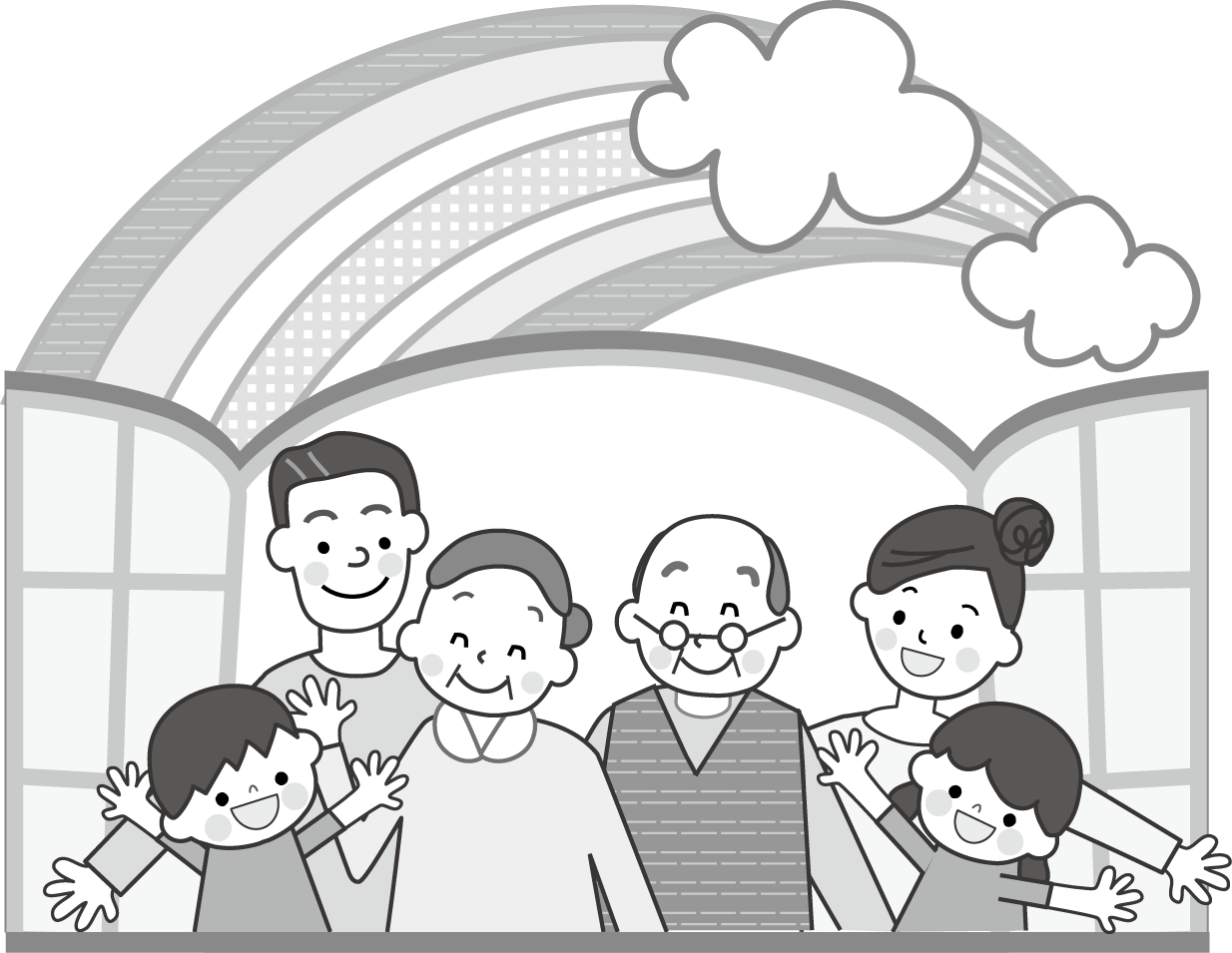 〒270-0192 流山市平和台1丁目1番地の1流山市役所　健康福祉部　障害者支援課TEL　04-7158-1111(代表)　　　 04-7150-6081(直通)FAX  04-7158-2727メールアドレス　shougaishien@city.nagareyama.chiba.jp流山市ホームページ　https://www.city.nagareyama.chiba.jp/※障害福祉サービス事業所、地域生活支援サービス事業所、障害児通所支援サービス事業所の一覧をご希望の方はお申し出ください。05-0４はじめに　本冊子は、障害がある方やご家族等が、障害者総合支援法をはじめとする様々な法律や条例等に基づく各種のサービスを受ける際に参考としていただくことを目的として、編集したものです。　障害の特性によっては、多くの制度の中で自分に合った生活を見つけることが困難なこともあるかもしれません。お困りの場合には、本市障害者支援課をはじめとして、障害者団体の相談員（39ページ）や障害者（児）相談支援事業所（38ページ）等にご相談いただくことができますので、気兼ねなくご連絡ください。　なお、65歳以上の方は、原則として介護保険制度によるサービスが優先して提供されることになりますが、障害特性を踏まえて必要と認められるサービスについては、障害福祉サービスも合わせて受けることができますので、担当のケアマネージャーや地域包括支援センター（37ページ）にご相談いただくようお願いします。障害者の権利宣言（抄）障害者は､その人間としての尊厳が尊重される生まれながらの権利を有している｡障害者は､その障害の原因､特質及び程度にかかわらず､同年齢の市民と同等の基本的権利を有する｡このことは､まず第一に､可能な限り通常のかつ十分満たされた相当の生活を送ることができる権利を意味する｡(1975年　第30回国連総会)障害者週間国民の間に広く障害者の福祉についての関心と理解を深めるとともに、障害者が社会、経済、文化その他あらゆる分野の活動に積極的に参加する意欲を高めることを目的として、毎年１２月３日から１２月９日までの一週間が「障害者週間」として定められています。[目次]1障害程度別該当制度一覧表	           12障害者手帳について	                   3(1)手帳の種類と申請について	           3(2)身体障害者手帳等級表	                   4(3)療育手帳障害程度基準表	           6(4)精神障害者保健福祉手帳等級表	           7(5)障害者総合支援法対象疾患について	   73手当･年金	                           8(1)流山市福祉手当	                   8(2)国福祉手当	                           8(3)特別児童扶養手当	                   9(4)千葉県心身障害者扶養年金	           9(5)障害基礎年金	                           9(6)障害年金生活者支援給付金                  10(7)特別障害給付金制度	                  10(8)生活保護障害者加算	       　　　　   10  4医療	                                  11(1)自立支援医療	                          11(2)重度障害者医療費の助成	          12(3)精神障害者入院医療費支給制度	          12(4)後期高齢者医療制度	                  13(5)流山市特定疾病療養者見舞金制度	  13(6)指定難病医療費助成制度	          135支援・優遇	                          14(1)税金の控除･減免	                  14(2)派遣･介助	                          15(3)旅客運賃割引など	                  17(4)市内施設の優待                       19 (5)その他の優待	                          206障害者総合支援法および児童福祉法によるサービス	  24(1)介護給付の申請書類等  　             　24(2)利用者負担	                          24  低所得者等に対する軽減措置　　　　　　　  24 サービス等利用計画について                    25(3)自立支援給付	                          25介護給付	　　　　　　　 	          25訓練等給付		　　　　　　　　　26(4)障害児通所支援	　　　　　　　　　26障害児通所相談支援給付費	　　　　　27(5)地域生活支援事業	　　　　　　　　　27(6)難聴児補聴器等購入費助成制度	　　　　　27(7)小児慢性特定疾病児童等への日常生活用具の給付	　27(8)補装具費の支給　　　　　　　　　　	　28(9)日常生活用具の給付	　　　　　　　　　297教育	　　　　　　　　　　　　　　　　　33千葉県総合教育センター　　　　　　　　　33幼児教育支援センター	　　　　　　　　　33千葉県立障害者高等技術専門学校	　33学校一覧		　　　　　　　　　348相談の窓口	　　　　　　　　　　　　　36(1)市内の窓口・行政窓口	　　　　　　　　　36心の相談		　　　　　　　　　38指定特定相談支援事業所	　　　　　38(2)相談員		　　　　　　　　　39障害者相談員	　　　　　　　　　　　　　39地域相談員(松戸圏域)　　　　　　　　 	  39民生委員･児童委員	                  39(3)障害者団体	                          40(4)ボランティア･支援団体	          43(5)その他の窓口	                          449資料	                                  46(1)障害者マーク	                          46(2)障害者福祉センター事業内容　　　　　　 48(3)各種案内（各課のファクス番号等）　　　 49　　　　　　　　1障害程度別該当制度一覧表※難病についてはP７を参照　凡例　●該当　▲一部該当　○所得制限有　△一部所得制限有２障害者手帳について(1)手帳の種類と申請について身体障害者手帳身体障害のある人が各種の援護を受けるために必要な手帳です｡療育手帳知的障害者(児)に対して一貫した指導･相談を行うとともに、これらの方に対する援護措置を受けやすくするための手帳です。精神障害者保健福祉手帳精神障害者が各種の税制上の優遇措置や障害者総合支援法に基づくサービス等を受けるために必要な手帳です｡※本人や保護者の住所･氏名に変更があった時や､本人が死亡や県外へ転出する時は､障害者支援課(表紙)にご連絡下さい｡※紛失･破損した時や､障害の状況が変更となった時は再交付申請できます｡(２)身体障害者手帳等級表身体障害認定の対象となる障害は、次の表に該当となる「永続する」障害です。① 同一の等級が2つ重複する場合は1級上とする。(本表中に指定されている障害を除く)② 肢体不自由は､7級に該当する障害が2つ以上重複する場合は6級とする｡(7級単独の障害者手帳は交付されません）③ 異なる等級が2つ以上重複する場合は､障害の程度を勘案して上の級にできる｡④ 「指を欠くもの」とはおや指は指骨間関節､その他の指は第一指骨間関節以上を欠くものをいう｡⑤ 「指の機能障害」とは中手指関節以下の障害をいい､おや指については対抗運動障害を含む｡⑥ 上肢や下肢欠損の断端の長さは実用長(上腕においては腋窩から､大腿においては坐骨結節の高さから計測したもの)をもって計測したものをいう｡⑦下肢の長さは､前腸骨棘より内くるぶし下端までを計測したものをいう｡※太線より上：旅客運賃割引制度の第1種障害者､下は第2種障害者を表す｡※アミカケ（文頭に★があるもの）：認定を受けることにより後期高齢者医療制度に加入することができる者を表す｡(３)療育手帳障害程度基準表(４)精神障害者保健福祉手帳等級表(５) 障害者の日常生活及び社会生活を総合的に支援するための法律(障害者総合支援法)対象疾患について障害者の日常生活及び社会生活を総合的に支援するための法律 (障害者総合支援法)は障害者の定義に難病患者等を追加し､重度訪問介護対象者の拡大等を順次実施しています｡　　　　　　　　　　　　　　　　　　　　　　　[問合せ：障害者支援課(表紙)]３手当・年金(１)流山市福祉手当(２)国福祉手当(３)特別児童扶養手当(４)千葉県心身障害者扶養年金（障害者扶養共済制度）(５)障害基礎年金＜保険料納付要件＞ 初診日の前日において、次のいずれかの要件を満たすことが必要。要件①　20歳から初診日の前々月までの間に保険料の納付、免除等の期間が3分の2以上あること。要件②　初診日の前々月までの直近1年間に未納がない。（令和8年3月31日までの特例措置）※　障害基礎年金の請求の際には、「病歴・就労状況等申立書」が必要。発病のときから請求日までの状況を本人又はご家族の方が記入する（先天性の疾病の場合、出生時からの状況を記入）。(６)障害年金生活者支援給付金(７)特別障害給付金制度(８)生活保護障害者加算手帳の新規取得または、等級に変更があった場合には、生活保護担当ケースワーカーにご相談ください。　　　　　　　　　　　　　　　　　　　　 [問合せ：社会福祉課(P36)]４医療(１)自立支援医療注1:本人収入 ＝ 市民税上の所得＋障害年金＋国手当（受診者本人が18歳未満の場合は保護者）注2:「重度かつ継続」とは精神：統合失調症､そううつ病･うつ病､てんかん､認知症等の脳機能障害､薬物関連障害(依存症等)､精神医療経験3年以上の医師から集中的･継続的な通院医療を要するとされた方更生･育成：じん臓､小腸､免疫､肝臓､心臓機能障害(肝臓･心臓は移殖後の抗免疫療法のみ)医療保険の高額療養費で多数該当の方(２)重度障害者医療費の助成(３)精神障害者入院医療費支給制度(４)後期高齢者医療制度(５)流山市特定疾病療養者見舞金制度(６)指定難病医療費助成制度５支援・優遇(１)税金の控除・減免※１　障害者:身体3～6級､療育Bの1～2級､精神2～3級　　　※２　特別障害者:身体1～2級､療育～A､精神1級※３　障害者と生計を一にしている証明書は、身体・療育⇒障害者支援課(表紙)、精神・戦傷病⇒松戸健康福祉センター(P44)で交付 (２)派遣・介助(３)旅客運賃割引など※船舶については会社によってサービスが異なります。各社へお問い合わせ下さい。（４）市内施設の優待（５）その他の優待６．障害者総合支援法および児童福祉法によるサービス居宅サービスや通所等のサービスがあります。ご利用希望の場合は障害者支援課または相談支援専門員（別冊事業者一覧）にご相談ください。(１)自立支援給付、障害児通所支援の申請書類等申請書､手帳､印鑑､世帯員の課税証明書(又は同意書)､個人番号{又は本人(18歳未満は保護者)の年金を含んだ収入がわかる書類}。※その他､必要に応じて書類の提出を求める場合があります。[問合せ：障害者支援課(表紙)](２)利用者負担サービス量にかかわらず､所得に応じた負担上限月額以上の負担は生じません｡低所得者等に対する軽減措置サービス等利用計画について福祉サービスを利用するに当たっては相談支援専門員が作成するサービス等利用計画が必要となります。（セルフプランを除く）（３）自立支援給付介護給付訓練等給付※１　就労移行・就労継続支援施設のサービス利用料(原則１割負担)を自己負担している障害者に対し助成します。(生活保護受給者は対象外)  就労移行・就労継続支援施設の利用者や福祉作業所等から工賃が支払われている障害者の通所交通費の半額(上限10,000円/月)を助成します。※２　グループホーム･生活ホーム等の家賃を一部補助します。(生活保護受給者や市町村民税課税世帯は除く)注） ※１と※２には別途手続きが必要です。（４）障害児通所支援利用手続：申請書､手帳（特別児童扶養手当等の証書や診断書等）､印鑑、個人番号障害児通所相談支援給付費障害児通所支援サービスを利用する場合に、相談支援専門員が、障害児が受けるサービスの利用計画の作成、見直し等を行います。（セルフプランを除く）（５）地域生活支援事業※原則1割負担､ただし月額上限額の設定あり(P24)（６）難聴児補聴器等購入費助成制度（７）小児慢性特定疾病児童等への日常生活用具の給付（８）補装具費の支給※補装具修理は身体障害者福祉法･障害者総合支援法による給付を受けた用具のみ対象です｡※介護保険対象者で介護保険と重複する用具は介護保険による給付・貸与が優先です｡※内部障害に対する補装具についてはご相談ください。（９）日常生活用具の給付　※介護保険対象者で介護保険と重複する用具は､介護保険による給付・貸与が優先です｡７．教育　　　　　　　　　　　　　　　　　　　　　　　　　　　※令和5年4月現在千葉県総合教育センター幼児教育支援センター千葉県立障害者高等技術専門校(ちばテク障害者校)学校一覧近隣の障害児支援教育機関です｡掲載以外の教育機関については指導課(P36)へお問合せ下さい｡特別支援学級通級指導教室聴（聴覚障害）、肢（肢体不自由）、病（病弱）、知（知的障害）、視（視覚障害）、情（情緒障害）、言(言語障害)８．相談の窓口（１）市内の窓口・行政窓口心の相談　　精神科医による相談を随時受け付けています｡原則月2回13:30～16:30､アルコール相談年4回(詳細は広報掲載) [問合せ：障害者支援課(表紙)]指定特定相談支援事業所　　　　　　　　　　　　　　　　　　　　※令和5年4月現在（２）相談員　　　　　　　　　　　　　　　　　　　　　　　　　※令和5年4月現在　流山市では、当事者ならびにご家族の方からの障害に関するご相談をお受けいただく方をご紹介しています。相談員の方々へは日常生活や職場の事、福祉事業所でのことなどを気軽に相談いただけます。同じ障害がある方からのアドバイスはより身近に感じていただけることもあるかと思いますので、是非ご活用ください。障害者相談員適任者を流山市長が委嘱し､障害に関する各種の相談に応じます｡地域相談員(松戸圏域)適任者を千葉県知事が委嘱し､障害者の権利擁護に関する相談に応じます｡民生委員･児童委員厚生労働大臣から委嘱を受けた地域福祉を担うボランティアで、同じ地域で生活する住民の一員として生活や福祉全般に関する相談・援助活動を行っています。民生委員・児童委員に相談したいことがありましたら､社会福祉課(P36)へお問合せ下さい｡（３）障害者団体                                          　　※令和5年4月現在（４）ボランティア・支援団体                              　　※令和5年4月現在（５）その他の窓口                                        　　※令和5年4月現在９．資料（１）障害者マーク（２）障害者福祉センター事業内容障害者福祉センターでは、機能回復訓練、社会適応訓練などを行っています。各訓練・講座の実施有無、その他詳細については、障害者福祉センター（P37）にお問い合わせください。（３）各種案内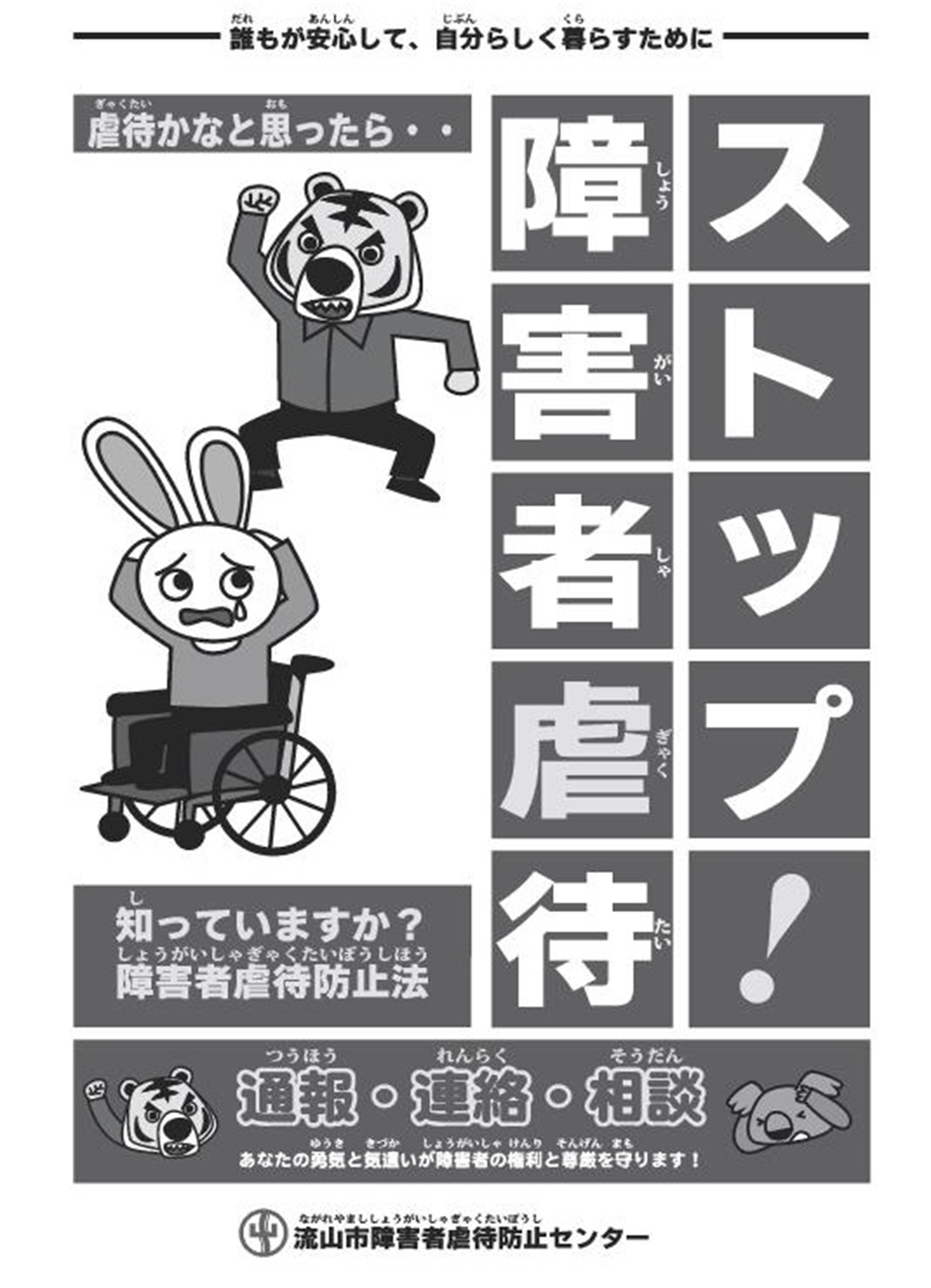 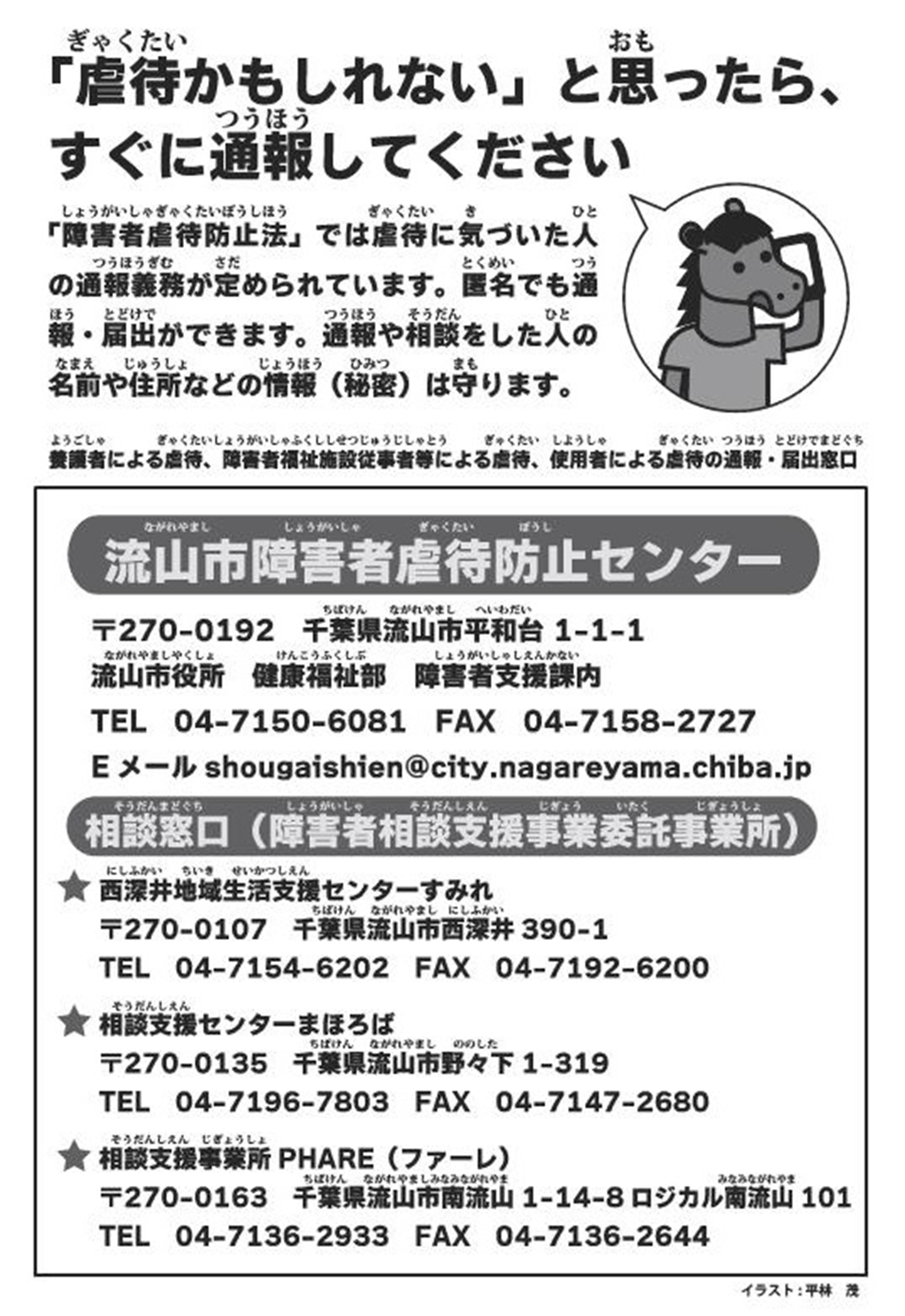 虐待(ぎゃくたい)です！　たすけてください。流山市虐待防止センター　ＦＡＸ⇒０４－７１５８－２７２７□火災です。　　　　　　　　□救急です。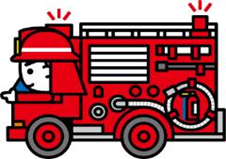 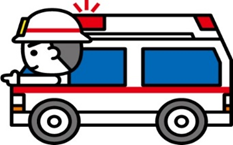 火災・救急などの場合は　⇒　ＦＡＸ１１９※本冊子における留意点・この冊子に収録した事業は､本市に居住し､住民登録をされた方を対象としたものです｡・この冊子は､令和５年４月現在で編集しています｡今後、法改正等によって内容が変わることがありますのでご留意ください｡・冊子中、内容に係る問い合わせ先を記載していますが、問い合わせ先の表記が無い場合は、障害者支援課までご相談ください。対　象上肢､下肢､体幹､視覚、聴覚・平衡、音声・言語・そしゃく､心臓､呼吸器､腎臓､ぼうこう又は直腸､小腸､免疫･肝臓等の障害のため､日常生活に制限を受ける方｡※等級は県の審査を経て､１～６級（詳細は４ページをご覧ください）に区分･決定されます。申　請申請書､指定医の診断書･意見書､写真(縦4㎝×横3㎝)､個人番号､印鑑対　象児童相談所又は障害者相談センターにて知的障害と判定された方｡※１８歳以上は東葛飾障害者相談センター､１８歳未満は柏児童相談所の判定を経て､障害程度が軽度～最重度（詳細は６ページをご覧ください）に区分･決定されます。申　請申請書､写真(縦4㎝×横3㎝) ､個人番号、印鑑再判定療育手帳には､次期判定年月が定められます｡次期判定年月が近づいたら再判定の申請をして下さい｡対　象精神障害のため長期にわたり日常生活又は社会生活への制約がある方で､統合失調症､気分(感情)障害、非定型精神病､てんかん､中毒精神病その他の精神疾患が対象となります｡※等級は県の審査を経て､1～3級（詳細は７ページをご覧ください）に区分･決定されます。※年金による手続の場合は年金の等級が手帳の等級となります｡申　請申請書､写真(縦4㎝×横3㎝) ､個人番号､印鑑初診日から6ヵ月以上経過した時点の診断書(精神障害による年金受給者は､個人番号又は年金証書(写)、振込通知書(写)のいずれか、同意書)更　新手帳の有効期限は2年で､更新の手続が必要となります｡級別視覚障害聴覚障害平衡機能障害音声機能、言語機能又はそしゃく機能の障害級別視覚障害聴覚障害平衡機能障害音声機能、言語機能又はそしゃく機能の障害級別視覚障害聴覚障害平衡機能障害音声機能、言語機能又はそしゃく機能の障害１級★視力の良い方の眼の視力（万国式試視力表によって測ったものをいい、屈折異常のある者については、矯正視力について測ったものをいう。以下同じ。）が0.01以下のもの２級★①視力の良い方の眼の視力が0.02以上0.03以下のもの★②視力の良い方の眼の視力が0.04かつ他方の眼の視力が手動弁以下のもの★③周辺視野角度(Ⅰ/4視標による。以下同じ。)の総和が左右眼それぞれ80度以下かつ両眼中心視野角度(Ⅰ/2視標による。以下同じ。)が28度以下のもの★④両眼開放視認点数が70点以下かつ両眼中心視野視認点数が20点以下のもの★両耳の聴力レベルがそれぞれ100デシベル以上のもの（両耳全ろう）３級★①視力の良い方の眼の視力が0.04以上0.07以下のもの(2級の②に該当するものを除く。)★②視力の良い方の眼の視力が0.08かつ他方の眼の視力が手動弁以下のもの★③周辺視野角度の総和が左右眼それぞれ80度以下かつ両眼中心視野角度が56度以下のもの★④両眼開放視認点数が70点以下かつ両眼中心視野視認点数が40点以下のもの★両耳の聴力レベルが90デシベル以上のもの（耳介に接しなければ大声語を理解し得ないもの）★平衡機能の極めて著しい障害★音声機能、言語機能又はそしゃく機能の喪失４級①視力の良い方の眼の視力が0.08以上0.1以下のもの(3級の②に該当するものを除く。)①両耳の聴力レベルが80デシベル以上のもの（耳介に接しなければ話声語を理解し得ないもの）
②両耳による普通話声の最良の語音明瞭度が50%以下のもの★音声機能、言語機能又はそしゃく機能の著しい障害４級②周辺視野角度の総和が左右眼それぞれ80度以下のもの③両眼開放視認点数が70点以下のもの①両耳の聴力レベルが80デシベル以上のもの（耳介に接しなければ話声語を理解し得ないもの）
②両耳による普通話声の最良の語音明瞭度が50%以下のもの★音声機能、言語機能又はそしゃく機能の著しい障害５級①視力の良い方の眼の視力が0.2かつ他方の眼の視力が0.02以下のもの②両眼による視野の2分の1以上が欠けているもの③両眼中心視野角度が56度以下のもの④両眼開放視認点数が70点を超えかつ100点以下のもの⑤両眼中心視野視認点数が40点以下のもの平衡機能の著しい障害６級視力の良い方の眼の視力が0.3以上0.6以下かつ他方の眼の視力が0.02以下のもの①両耳の聴力レべルが70デシべル以上のもの（40センチメートル以上の距離で発声された会話語を理解し得ないもの）
②一側耳の聴力レベルが90デシベル以上、他側耳の聴力レベルが50デシベル以上もの障害等級障　害　の　状　態障　害　の　状　態障害等級精神疾患（機能障害）の状態能力障害の状態★１　級（精神障害であって、日常生活の用を弁ずることを不能ならしめる程度のもの）１　統合失調症によるものにあっては、高度の残遺状態又は高度の病状があるため、高度の人格変化、思考障害、その他妄想・幻覚等の異常体験があるもの２　気分（感情）障害によるものにあっては、高度の気分、意欲・行動及び思考の障害の病相期があり、かつ、これらが持続したり、ひんぱんに繰り返したりするもの３　非定型精神病によるものにあっては、残遺状態又は病状が上記１、２に準ずるもの４　てんかんによるものにあっては、ひんぱんに繰り返す発作又は知能障害その他の精神神経症状が高度であるもの５　中毒精神病によるものにあっては、認知症その他の精神神経症状が高度のもの６　器質性精神障害によるものにあっては、記憶障害、遂行機能障害、注意障害、社会的行動障害のいずれかがあり、そのうちひとつ以上が高度のもの７　発達障害によるものにあっては、その主症状とその他の精神神経症状が高度のもの８　その他の精神疾患によるものにあっては、上記１～７に準ずるもの１　調和のとれた適切な食事摂取ができない。２　洗面、入浴、更衣、清掃等の身辺の清潔保持ができない。３　金銭管理能力がなく、計画的で適切な買物ができない。４　通院・服薬を必要とするが、規則的に行うことができない。５　家族や知人・近隣等と適切な意思伝達ができない。協調的な対人関係を作れない。６　身辺の安全を保持し、危機的状況に適切に対応できない。７　社会的手続をしたり、一般の公共施設を利用したりすることができない。８　社会情勢や趣味・娯楽に関心がなく、文化的社会的活動に参加できない。（上記１～８のうちいくつかに該当するもの）★2　級（精神障害であって、日常生活が著しい制限を受けるか又は日常生活に著しい制限を加えることを必要とする程度）１　統合失調症によるものにあっては、残遺状態又は症状があるため、人格変化、思考障害、その他の妄想・幻覚等の異常体験があるもの２　気分（感情）障害によるものにあっては、気分、意欲・行動及び思考の障害の病相期があり、かつ、これらが持続したり、ひんぱんに繰り返したりするもの３　非定型精神病によるものにあっては、残遺状態又は病状が上記１、２に準ずるもの４　てんかんによるものにあっては、ひんぱんに繰り返す発作又は知能障害その他の精神神経症状があるもの５　中毒精神病によるものにあっては、認知症その他の精神神経症状があるもの６　器質性精神障害によるものにあっては、記憶障害、遂行機能障害、注意障害、社会的行動障害のいずれかがあり、そのうちひとつ以上が中等度のもの７　発達障害によるものにあっては、その主症状が高度であり、その他の精神神経症状があるもの８　その他の精神疾患によるものにあっては、上記の1～７に準ずる１　調和のとれた適切な食事摂取は援助なしにはできない。２　洗面、入浴、更衣、清掃等の身辺の清潔保持は援助なしにはできない。３　金銭管理や計画的で適切な買物は援助なしにはできない。４　通院・服薬を必要とし、規則的に行うことは援助なしにはできない。５　家族や知人・近隣等と適切な意思伝達や協調的な対人関係づくりは援助なしにはできない。６　身辺の安全保持や危機的状況での適切な対応は援助なしにはできない。７　社会的手続や一般の公共施設の利用は援助なしにはできない。８　社会情勢や趣味・娯楽に関心が薄く、文化的社会的活動への参加には援助なしにはできない。（上記１～８のうちいくつかに該当するもの）3　級（精神障害であって、日常生活若しくは社会生活が制限を受けるか又は日常生活若しくは社会生活に制限を加えることを必要とする程度）１　統合失調症によるものにあっては、残遺状態又は病状があり人格変化の程度は著しくはないが、思考障害、その他の妄想・幻覚等の異常体験があるもの２　気分（感情）障害によるものにあっては、気分、意欲・行動及び思考の障害の病相期があり、その症状は著しくはないが、これを持続したり、ひんぱんに繰り返したりするもの３　非定型精神病によるものにあっては、残遺状態又は病状が上記１、２に準ずるもの４　てんかんによるものにあっては、発作又は知能障害その他の精神神経症状があるもの５　中毒精神病によるものにあっては、認知症は著しくないが、その他の精神神経症状があるもの６　器質性精神障害によるものにあっては、記憶障害、遂行機能障害、注意障害、社会的行動障害のいずれかがあり、いずれも軽度のもの７　発達障害によるものにあっては、その主症状とその他の精神神経症状があるもの８　その他の精神疾患によるものにあっては、上記１～７に準ずるもの１　調和のとれた適切な食事摂取は自発的に行うことができるがなお援助を必要とする。２　洗面、入浴、更衣、清掃等の身辺の清潔保持は自発的に行うことができるがなお援助を必要とする。３　金銭管理や計画的で適切な買物はおおむねできるがなお援助を必要とする。４　規則的な通院・服薬はおおむねできるがなお援助を必要とする。５　家族や知人・近隣等と適切な意思伝達や協調的な対人関係づくりはなお十分とはいえず不安定である。６　身辺の安全保持や危機的状況での対応はおおむね適切であるが、なお援助を必要とする。７　社会的手続や一般の公共施設の利用はおおむねできるが、なお援助を必要とする。８　社会情勢や趣味・娯楽に関心はあり、文化的社会的活動にも参加するが、なお十分とはいえず援助を必要とする。（上記１～８のうちいくつかに該当するもの）支給(円/月)(円/月)身体身体療育療育精神支給8,6508,650ねたきり(注１)ねたきり(注１)Ⓐ･AⒶ･A支給7,9007,9001･2級1･2級Bの1Bの11･2級支給6,9006,9003級3級Bの2Bの23級支給8､11､4月 各月末日(土日祝の場合その前日)に4ヵ月分を支給。（注1)6ヵ月以上居宅で病臥している介添が必要な20歳以上65歳未満の方8､11､4月 各月末日(土日祝の場合その前日)に4ヵ月分を支給。（注1)6ヵ月以上居宅で病臥している介添が必要な20歳以上65歳未満の方8､11､4月 各月末日(土日祝の場合その前日)に4ヵ月分を支給。（注1)6ヵ月以上居宅で病臥している介添が必要な20歳以上65歳未満の方8､11､4月 各月末日(土日祝の場合その前日)に4ヵ月分を支給。（注1)6ヵ月以上居宅で病臥している介添が必要な20歳以上65歳未満の方8､11､4月 各月末日(土日祝の場合その前日)に4ヵ月分を支給。（注1)6ヵ月以上居宅で病臥している介添が必要な20歳以上65歳未満の方8､11､4月 各月末日(土日祝の場合その前日)に4ヵ月分を支給。（注1)6ヵ月以上居宅で病臥している介添が必要な20歳以上65歳未満の方8､11､4月 各月末日(土日祝の場合その前日)に4ヵ月分を支給。（注1)6ヵ月以上居宅で病臥している介添が必要な20歳以上65歳未満の方制限所得制限非課税世帯非課税世帯住民税均等割世帯(住民税調整額による特例含む)住民税均等割世帯(住民税調整額による特例含む)課税世帯課税世帯制限所得制限全額支給全額支給半額支給半額支給不支給不支給制限対象外・生活扶助(生活保護)の受給者 ・国福祉手当の受給者・障害福祉サービスの利用者(P25～26の(3)、P27の(5)の一部)・介護保険の利用者(介護予防・日常生活支援総合事業のみ利用の場合を除く)・施設入所（有料老人ホーム等は除く）※短期入所は当該年度で利用日数が7日以内である場合を除く※いずれも利用停止後に再申請可能・生活扶助(生活保護)の受給者 ・国福祉手当の受給者・障害福祉サービスの利用者(P25～26の(3)、P27の(5)の一部)・介護保険の利用者(介護予防・日常生活支援総合事業のみ利用の場合を除く)・施設入所（有料老人ホーム等は除く）※短期入所は当該年度で利用日数が7日以内である場合を除く※いずれも利用停止後に再申請可能・生活扶助(生活保護)の受給者 ・国福祉手当の受給者・障害福祉サービスの利用者(P25～26の(3)、P27の(5)の一部)・介護保険の利用者(介護予防・日常生活支援総合事業のみ利用の場合を除く)・施設入所（有料老人ホーム等は除く）※短期入所は当該年度で利用日数が7日以内である場合を除く※いずれも利用停止後に再申請可能・生活扶助(生活保護)の受給者 ・国福祉手当の受給者・障害福祉サービスの利用者(P25～26の(3)、P27の(5)の一部)・介護保険の利用者(介護予防・日常生活支援総合事業のみ利用の場合を除く)・施設入所（有料老人ホーム等は除く）※短期入所は当該年度で利用日数が7日以内である場合を除く※いずれも利用停止後に再申請可能・生活扶助(生活保護)の受給者 ・国福祉手当の受給者・障害福祉サービスの利用者(P25～26の(3)、P27の(5)の一部)・介護保険の利用者(介護予防・日常生活支援総合事業のみ利用の場合を除く)・施設入所（有料老人ホーム等は除く）※短期入所は当該年度で利用日数が7日以内である場合を除く※いずれも利用停止後に再申請可能・生活扶助(生活保護)の受給者 ・国福祉手当の受給者・障害福祉サービスの利用者(P25～26の(3)、P27の(5)の一部)・介護保険の利用者(介護予防・日常生活支援総合事業のみ利用の場合を除く)・施設入所（有料老人ホーム等は除く）※短期入所は当該年度で利用日数が7日以内である場合を除く※いずれも利用停止後に再申請可能申請通帳､印鑑､障害者手帳､個人番号通帳､印鑑､障害者手帳､個人番号通帳､印鑑､障害者手帳､個人番号通帳､印鑑､障害者手帳､個人番号通帳､印鑑､障害者手帳､個人番号通帳､印鑑､障害者手帳､個人番号通帳､印鑑､障害者手帳､個人番号名称特別障害者手当障害児福祉手当対象およそ身体障害者手帳1･2級､療育手帳～A程度の障害が重複又は､同程度の疾患､精神障害で日常生活に常時特別の介護が必要な20歳以上の方およそ身体障害者手帳1･2級の一部､療育手帳～A程度､又は内部･精神疾患で､日常生活に常時特別の介護が必要な20歳未満の方対象※障害者手帳をお持ちでない方も申請可能です(所定の診断書が必要)※障害者手帳をお持ちでない方も申請可能です(所定の診断書が必要)支給27,980円/月15,220円/月支給5､8､11､2月 各10日(休日の場合､前日)に前3ヵ月分支給　※毎年4月改正5､8､11､2月 各10日(休日の場合､前日)に前3ヵ月分支給　※毎年4月改正制限･障害者援護施設､老人福祉施設等公費負担を伴う施設への入所･本人･配偶者･扶養義務者の所得が限度額を超えているとき･障害者援護施設､老人福祉施設等公費負担を伴う施設への入所･本人･配偶者･扶養義務者の所得が限度額を超えているとき制限3ヵ月を超えた入院(老健含む)で資格喪失※申請時において入院中の方はご相談ください障害を事由とする公的年金の受給申請本人名義の預金通帳､所定の診断書、個人番号※特別障害者手当の申請について、年金を受給されている方は年金証書等が必要となりますが、個人番号を提出いただくことで省略できる場合があります本人名義の預金通帳､所定の診断書、個人番号※特別障害者手当の申請について、年金を受給されている方は年金証書等が必要となりますが、個人番号を提出いただくことで省略できる場合があります備考特別障害者手当､障害基礎年金を受給していない昭和61年3月時点の在宅重度障害者福祉手当の受給者に経過措置福祉手当（障害児福祉手当と同額）を支給特別障害者手当､障害基礎年金を受給していない昭和61年3月時点の在宅重度障害者福祉手当の受給者に経過措置福祉手当（障害児福祉手当と同額）を支給対象およそ身体障害者手帳1～3級及び4級の一部､療育手帳～Bの1及びBの2の一部、精神疾患等で介護を要する20歳未満の児童の扶養者※障害者手帳をお持ちでない方も申請可能です(所定の診断書が必要)制限･児童福祉施設などの入所者､又は障害を事由とする公的年金受給者･父母又は養育者の所得が限度額を超えているとき支給重度障害児(1級)53,700円/月  中度障害児(2級)35,760円/月　※毎年4月改正8､11､4月 各11日(休日の場合前日)に前4ヵ月分を申請日の翌月分から支給申請戸籍謄本､所定の診断書､受給者の預金通帳､印鑑､個人番号加入資格療育手帳､身体障害者手帳1～3級､精神障害者保健福祉手帳1～2級又は同程度の障害者の65歳未満の保護者療育手帳､身体障害者手帳1～3級､精神障害者保健福祉手帳1～2級又は同程度の障害者の65歳未満の保護者療育手帳､身体障害者手帳1～3級､精神障害者保健福祉手帳1～2級又は同程度の障害者の65歳未満の保護者療育手帳､身体障害者手帳1～3級､精神障害者保健福祉手帳1～2級又は同程度の障害者の65歳未満の保護者療育手帳､身体障害者手帳1～3級､精神障害者保健福祉手帳1～2級又は同程度の障害者の65歳未満の保護者療育手帳､身体障害者手帳1～3級､精神障害者保健福祉手帳1～2級又は同程度の障害者の65歳未満の保護者療育手帳､身体障害者手帳1～3級､精神障害者保健福祉手帳1～2級又は同程度の障害者の65歳未満の保護者療育手帳､身体障害者手帳1～3級､精神障害者保健福祉手帳1～2級又は同程度の障害者の65歳未満の保護者給付内容月額20,000円/口(最大2口)　　加入者が死亡又は重度障害になった月から支給月額20,000円/口(最大2口)　　加入者が死亡又は重度障害になった月から支給月額20,000円/口(最大2口)　　加入者が死亡又は重度障害になった月から支給月額20,000円/口(最大2口)　　加入者が死亡又は重度障害になった月から支給月額20,000円/口(最大2口)　　加入者が死亡又は重度障害になった月から支給月額20,000円/口(最大2口)　　加入者が死亡又は重度障害になった月から支給月額20,000円/口(最大2口)　　加入者が死亡又は重度障害になった月から支給月額20,000円/口(最大2口)　　加入者が死亡又は重度障害になった月から支給掛金加入年齢(歳)～34～39～44～49～54～59～64掛金円/月9,30011,40014,30017,30018,80020,70023,300掛金生活保護受給世帯､非課税世帯､住民税均等割世帯、被災世帯には減免措置あり生活保護受給世帯､非課税世帯､住民税均等割世帯、被災世帯には減免措置あり生活保護受給世帯､非課税世帯､住民税均等割世帯、被災世帯には減免措置あり生活保護受給世帯､非課税世帯､住民税均等割世帯、被災世帯には減免措置あり生活保護受給世帯､非課税世帯､住民税均等割世帯、被災世帯には減免措置あり生活保護受給世帯､非課税世帯､住民税均等割世帯、被災世帯には減免措置あり生活保護受給世帯､非課税世帯､住民税均等割世帯、被災世帯には減免措置あり生活保護受給世帯､非課税世帯､住民税均等割世帯、被災世帯には減免措置あり問合先障害者支援課(表紙)障害者支援課(表紙)障害者支援課(表紙)障害者支援課(表紙)障害者支援課(表紙)障害者支援課(表紙)障害者支援課(表紙)障害者支援課(表紙)　に初診日があり、のにするに　に初診日があり、のにするに　に初診日があり、のにするに　に初診日があり、のにするににしていたにしていたのの に2か月分を に2か月分を に2か月分を に2か月分をの(のとはなる)1 993,750(昭和31年4月1日以前に生まれた方は990,750円)1 993,750(昭和31年4月1日以前に生まれた方は990,750円)1 993,750(昭和31年4月1日以前に生まれた方は990,750円)の(のとはなる)2 795,000(昭和31年4月1日以前に生まれた方は792,600円)2 795,000(昭和31年4月1日以前に生まれた方は792,600円)2 795,000(昭和31年4月1日以前に生まれた方は792,600円)にしていたにしていた保険 (P36)保険 (P36) (P45) (P45)対象次の支給要件をすべて満たしている方障害基礎年金を受けている前年の所得額が4,721,000円以下である。　※障害年金等の非課税収入を除く　※所得額は扶養親族等の数に応じて増額給付月額障害等級1級：6,425円　障害等級2級：5,140円　偶数月に前2か月分を支給問合先保険年金課(P36)　松戸年金事務所（P45）対象国民年金に任意加入していなかったことにより、障害基礎年金等を受給していない障害者の方で、下記のどちらかに該当し、現在、障害基礎年金の1級、2級相当の障害をお持ち方平成3年3月以前に国民年金任意加入対象であった学生であり、任意加入していなかった期間内に初診日がある方②昭和61年3月以前の厚生･共済年金等の加入者の配偶者であり、任意加入していなかった期間内に初診日がある方※障害基礎年金､障害厚生年金､障害共済年金等の受給者を除く給付月額1級相当：53,650円､2級相当：42,920円　偶数月に前2か月分を支給問合先保険年金課(P36)　松戸年金事務所(P45)対象精神通院精神通院更生医療更生医療育成医療育成医療対象精神疾患で通院している方※毎年更新します精神疾患で通院している方※毎年更新します千葉県障害者相談センターで治療が必要と判定された18歳以上の身体障害者手帳所持者千葉県障害者相談センターで治療が必要と判定された18歳以上の身体障害者手帳所持者障害や疾患の解消や軽減が見込まれる市内在住の18歳未満の児童障害や疾患の解消や軽減が見込まれる市内在住の18歳未満の児童自己負担･障害を除去･軽減するための医療費の自己負担額を原則1割に軽減します･世帯(同一健康保険加入者)の 市民税額等により下記の上限月額があります･障害を除去･軽減するための医療費の自己負担額を原則1割に軽減します･世帯(同一健康保険加入者)の 市民税額等により下記の上限月額があります･障害を除去･軽減するための医療費の自己負担額を原則1割に軽減します･世帯(同一健康保険加入者)の 市民税額等により下記の上限月額があります･障害を除去･軽減するための医療費の自己負担額を原則1割に軽減します･世帯(同一健康保険加入者)の 市民税額等により下記の上限月額があります･障害を除去･軽減するための医療費の自己負担額を原則1割に軽減します･世帯(同一健康保険加入者)の 市民税額等により下記の上限月額があります･障害を除去･軽減するための医療費の自己負担額を原則1割に軽減します･世帯(同一健康保険加入者)の 市民税額等により下記の上限月額があります自己負担区分市民税額市民税額市民税額市民税額上限月額自己負担生活保護世帯生活保護世帯生活保護世帯生活保護世帯生活保護世帯0円自己負担市民税非課税世帯本人収入(注１)収入が80万円以下収入が80万円以下収入が80万円以下収入が80万円以下2,500円自己負担市民税非課税世帯本人収入(注１)収入が80万円超収入が80万円超収入が80万円超収入が80万円超5,000円自己負担市民税課税世帯(市民税所得割)33,000円未満33,000円未満精神通院・更生医療精神通院・更生医療医療保険の自己負担限度額自己負担市民税課税世帯(市民税所得割)33,000円未満33,000円未満精神通院・更生医療(重度かつ継続）(注２)精神通院・更生医療(重度かつ継続）(注２)5,000円自己負担市民税課税世帯(市民税所得割)33,000円未満33,000円未満育成医療育成医療5,000円(経過措置)自己負担市民税課税世帯(市民税所得割)33,000円以上235,000円未満33,000円以上235,000円未満精神通院・更生医療精神通院・更生医療医療保険の自己負担限度額自己負担市民税課税世帯(市民税所得割)33,000円以上235,000円未満33,000円以上235,000円未満精神通院・更生医療(重度かつ継続）(注２)精神通院・更生医療(重度かつ継続）(注２)10,000円自己負担市民税課税世帯(市民税所得割)33,000円以上235,000円未満33,000円以上235,000円未満育成医療育成医療10,000円(経過措置)自己負担市民税課税世帯(市民税所得割)235,000円以上235,000円以上精神通院・更生医療・育成医療精神通院・更生医療・育成医療対象外自己負担市民税課税世帯(市民税所得割)235,000円以上235,000円以上精神通院・更生医療（重度かつ継続）精神通院・更生医療（重度かつ継続）20,000円(経過措置)申請申請書､要否意見書(精神通院の場合、所定の診断書)､健康保険証､課税証明書（同意書）､個人番号　　　　　　　　　　　　　　　　　　　　　　　　[問合せ：障害者支援課(表紙)]申請書､要否意見書(精神通院の場合、所定の診断書)､健康保険証､課税証明書（同意書）､個人番号　　　　　　　　　　　　　　　　　　　　　　　　[問合せ：障害者支援課(表紙)]申請書､要否意見書(精神通院の場合、所定の診断書)､健康保険証､課税証明書（同意書）､個人番号　　　　　　　　　　　　　　　　　　　　　　　　[問合せ：障害者支援課(表紙)]申請書､要否意見書(精神通院の場合、所定の診断書)､健康保険証､課税証明書（同意書）､個人番号　　　　　　　　　　　　　　　　　　　　　　　　[問合せ：障害者支援課(表紙)]申請書､要否意見書(精神通院の場合、所定の診断書)､健康保険証､課税証明書（同意書）､個人番号　　　　　　　　　　　　　　　　　　　　　　　　[問合せ：障害者支援課(表紙)]申請書､要否意見書(精神通院の場合、所定の診断書)､健康保険証､課税証明書（同意書）､個人番号　　　　　　　　　　　　　　　　　　　　　　　　[問合せ：障害者支援課(表紙)]対象健康保険に加入している重度障害者となった年齢が65歳未満の障害者※65歳以上の方は対象外ですが、重度障害者となった年齢が65歳未満の場合は65歳以降も引き続き助成の対象となります。※保険世帯の市民税所得割額が合計で235,000円を超えると、支給が停止する場合があります。(重度かつ継続は対象)健康保険に加入している重度障害者となった年齢が65歳未満の障害者※65歳以上の方は対象外ですが、重度障害者となった年齢が65歳未満の場合は65歳以降も引き続き助成の対象となります。※保険世帯の市民税所得割額が合計で235,000円を超えると、支給が停止する場合があります。(重度かつ継続は対象)健康保険に加入している重度障害者となった年齢が65歳未満の障害者※65歳以上の方は対象外ですが、重度障害者となった年齢が65歳未満の場合は65歳以降も引き続き助成の対象となります。※保険世帯の市民税所得割額が合計で235,000円を超えると、支給が停止する場合があります。(重度かつ継続は対象)対象身体1･2級､療育Ⓐ･A､精神1級身体1･2級､療育Ⓐ･A､精神1級精神2級内容県内契約医療機関:受給券提示上記以外:償還払い(右記の請求方法)以下の自己負担額で受診可能県内契約医療機関:受給券提示上記以外:償還払い(右記の請求方法)以下の自己負担額で受診可能精神疾患以外の医療費(高額療養費等を差し引いた額)の半額を償還払い請求方法受診月(領収月ではない)毎に請求書と領収書を併せて提出(郵送･出張所でも可)※領収書原本返却希望の場合は原本とコピー両方持参（出張所での即日原本返却は不可）内容通院(医科･歯科･柔整)300円/回精神疾患以外の医療費(高額療養費等を差し引いた額)の半額を償還払い請求方法受診月(領収月ではない)毎に請求書と領収書を併せて提出(郵送･出張所でも可)※領収書原本返却希望の場合は原本とコピー両方持参（出張所での即日原本返却は不可）内容入院300円/日精神疾患以外の医療費(高額療養費等を差し引いた額)の半額を償還払い請求方法受診月(領収月ではない)毎に請求書と領収書を併せて提出(郵送･出張所でも可)※領収書原本返却希望の場合は原本とコピー両方持参（出張所での即日原本返却は不可）内容調剤無料精神疾患以外の医療費(高額療養費等を差し引いた額)の半額を償還払い請求方法受診月(領収月ではない)毎に請求書と領収書を併せて提出(郵送･出張所でも可)※領収書原本返却希望の場合は原本とコピー両方持参（出張所での即日原本返却は不可）内容※市民税所得割非課税世帯は無料※加入保険によっては償還払い※市民税所得割非課税世帯は無料※加入保険によっては償還払い精神疾患以外の医療費(高額療養費等を差し引いた額)の半額を償還払い請求方法受診月(領収月ではない)毎に請求書と領収書を併せて提出(郵送･出張所でも可)※領収書原本返却希望の場合は原本とコピー両方持参（出張所での即日原本返却は不可）対象外(例)自由診療､予防接種､オムツ､個室料金等､介護保険費用※自立支援医療や一般特定疾患治療研究事業等の受給者は併用してください。自由診療､予防接種､オムツ､個室料金等､介護保険費用※自立支援医療や一般特定疾患治療研究事業等の受給者は併用してください。自由診療､予防接種､オムツ､個室料金等､介護保険費用※自立支援医療や一般特定疾患治療研究事業等の受給者は併用してください。その他の提出書類加入保険の変更　　　⇒ 新しい保険証(写)補装具費の請求　　　⇒ 医師の証明書､領収書､各保険の支給決定通知書(写)社会保険加入の69歳までの方が1医療機関21,000円/月以上の領収書を提出する場合又は既に加入保険から高額療養費付加金が支給されている場合⇒加入保険の高額療養費等(不)支給決定通知　※社会保険加入の70歳以上の方も必要に応じて高額療養費等(不)支給決定通　　知の提出を求める場合があります。加入保険の変更　　　⇒ 新しい保険証(写)補装具費の請求　　　⇒ 医師の証明書､領収書､各保険の支給決定通知書(写)社会保険加入の69歳までの方が1医療機関21,000円/月以上の領収書を提出する場合又は既に加入保険から高額療養費付加金が支給されている場合⇒加入保険の高額療養費等(不)支給決定通知　※社会保険加入の70歳以上の方も必要に応じて高額療養費等(不)支給決定通　　知の提出を求める場合があります。加入保険の変更　　　⇒ 新しい保険証(写)補装具費の請求　　　⇒ 医師の証明書､領収書､各保険の支給決定通知書(写)社会保険加入の69歳までの方が1医療機関21,000円/月以上の領収書を提出する場合又は既に加入保険から高額療養費付加金が支給されている場合⇒加入保険の高額療養費等(不)支給決定通知　※社会保険加入の70歳以上の方も必要に応じて高額療養費等(不)支給決定通　　知の提出を求める場合があります。申請手帳､健康保険被保険者証､預金通帳､個人番号､印鑑 [問合せ:障害者支援課(表紙)]手帳､健康保険被保険者証､預金通帳､個人番号､印鑑 [問合せ:障害者支援課(表紙)]手帳､健康保険被保険者証､預金通帳､個人番号､印鑑 [問合せ:障害者支援課(表紙)]対象･精神保健福祉手帳を取得している精神障害者の、30日以上の精神入院医療費を負担する保護者(いない時は本人)･保護者と精神手帳取得者が流山市の住民基本台帳に1年以上登録されている･保護者と障害者の各世帯全員の市民税所得割額が10万円未満内容精神入院医療費の保険診療内自己負担分(高額療養費､附加給付額､その他公的な助成を差引いた額)の4分の1(上限月額1万円､100円未満切捨)を支給申請領収日から2年以内に申請書､領収書原本、手帳(写)､健康保険被保険者証(写)、加入保険の高額療養費支給決定通知書(社会保険加入者)を提出※原則、領収日の翌月末までにはご提出ください　[問合せ：障害者支援課(表紙)]対象･65歳以上の一定の障害（※）がある方（65歳の誕生日の1か月前から申請可）※身体障害者手帳1～3級及び4級の一部(P4～5)､療育手帳Ⓐ･A､精神障害者保健福祉手帳1･2級､障害基礎年金1･2級･65歳以上の一定の障害（※）がある方（65歳の誕生日の1か月前から申請可）※身体障害者手帳1～3級及び4級の一部(P4～5)､療育手帳Ⓐ･A､精神障害者保健福祉手帳1･2級､障害基礎年金1･2級自己負担3割現役並み所得者自己負担2割一定以上所得のある方自己負担1割一般所得者等自己負担入院時の食費､生活療養費､高額療養費の基準額などは負担区分に応じます入院時の食費､生活療養費､高額療養費の基準額などは負担区分に応じます保険料(年額)均等割額(43,400円)＋所得割額(前年所得額－43万円)×8.39% (上限66万円)※低所得者や､被用者保険の被扶養者には軽減措置があります。均等割額(43,400円)＋所得割額(前年所得額－43万円)×8.39% (上限66万円)※低所得者や､被用者保険の被扶養者には軽減措置があります。申請障害者手帳や障害基礎年金証書等の障害程度がわかるもの､個人番号確認書類及び身分証明書※現在加入中の保険制度を脱退する必要があります。[問合せ：保険年金課(後期高齢者医療係)　04-7199-3306]障害者手帳や障害基礎年金証書等の障害程度がわかるもの､個人番号確認書類及び身分証明書※現在加入中の保険制度を脱退する必要があります。[問合せ：保険年金課(後期高齢者医療係)　04-7199-3306]対象指定難病等の療養者で各受給者証をお持ちの方で申請日に本市に住民登録されている方、またはその保護者支給年額 25,000円  申請した月の2カ月後程度申請・申請書・次のいずれかの写し千葉県特定医療費(指定難病)受給者証千葉県小児慢性特定疾病医療受給者証特定疾患医療受給者証  ※いずれも有効期間内のもの※詳細については担当課へ　　　　　　　　　　　[問合せ：社会福祉課(P36)]対象指定難病(338疾病)の診断を受け､国の定めた病状の基準を満たしている者 指定難病の診断を受けており、国の定めた病状基準を満たしていない場合でも､申請月以前12月以内に医療費が33,330円を超える月数が3月以上ある者内容･指定疾患の医療費が自己負担2割になります･所得に応じた自己負担限度額があり、超えた医療費は公費で負担※疾病の名称､申請方法､その他制度の詳細については担当へ問合先松戸健康福祉センター地域保健課　　Tel:047-361-2138　Fax:047-367-7554名称名称対象控除額問合先所得税障害者控除 ※1本人又は控除対象配偶者、同一生計配偶者もしくは扶養家族が障害者27万円勤務先給与担当又は松戸税務署(下記)所得税特別障害者控除 ※2本人又は控除対象配偶者、同一生計配偶者もしくは扶養家族が特別障害者40万円勤務先給与担当又は松戸税務署(下記)所得税同居特別障害者控除 ※2控除対象配偶者又は扶養親族が特別障害者で本人又は配偶者もしくは生計を一にするその他の親族と常に同居している35万円(加算)勤務先給与担当又は松戸税務署(下記)住民税障害者控除 ※1本人又は控除対象配偶者、同一生計配偶者もしくは扶養家族が障害者26万円勤務先給与担当又は市民税課(下記)住民税特別障害者控除 ※2本人又は控除対象配偶者、同一生計配偶者もしくは扶養家族が特別障害者30万円勤務先給与担当又は市民税課(下記)住民税同居特別障害者控除 ※2控除対象配偶者又は扶養親族が特別障害者で本人又は配偶者もしくは生計を一にするその他の親族と常に同居している23万円(加算)勤務先給与担当又は市民税課(下記)住民税所得が135万円以下の障害者本人及び特別障害者本人所得が135万円以下の障害者本人及び特別障害者本人非課税勤務先給与担当又は市民税課(下記)相続税相続税相続人が障害者85歳までの年数×10万円松戸税務署Tel:047-363-1171相続税相続税相続人が特別障害者85歳までの年数×20万円松戸税務署Tel:047-363-1171贈与税贈与税特定障害者(※)の方を受益者とする財産の信託(特定障害者扶養信託契約)をするとき※特別障害者又は一定の要件を満たす精神に障害がある人特別障害者6,000万円まで非課税特別障害者以外の特定障害者3,000万円まで非課税各信託銀行マル優マル優身体･療育･精神手帳所持者、障害･傷病年金、増加･特例傷病恩給、児童扶養手当、特別児童扶養手当、特別障害者手当等受給者元本350万円まで利子が非課税各金融機関特別マル優特別マル優身体･療育･精神手帳所持者、障害･傷病年金、増加･特例傷病恩給、児童扶養手当、特別児童扶養手当、特別障害者手当等受給者公債350万円まで利子が非課税各金融機関軽自動車税(種別割)軽自動車税(種別割)身体障害者手帳、戦傷病者手帳、療育手帳又は精神障害者保健福祉手帳をお持ちの方が所有する車両(生計を一にする方が所有する車両を含む。)やその構造が専ら身体障害者等の利用に供するための車両減免障害区分により異なる市民税課Tel:7150-6073Fax:7159-0946自動車税(種別割)※3自動車税(種別割)※3身体障害者手帳、戦傷病者手帳、療育手帳又は精神障害者保健福祉手帳をお持ちの方が所有する車両(生計を一にする方が所有する車両を含む。)やその構造が専ら身体障害者等の利用に供するための車両減免障害区分により異なる県自動車税事務所Tel:043-243-2721松戸県税事務所Tel:047-361-2112柏県税事務所Tel:04-7147-1231軽自動車税(環境性能割)自動車税（環境性能割）※3軽自動車税(環境性能割)自動車税（環境性能割）※3第一･二種障害者又は第一種障害者と生計を一にする方が運転し､常に障害者の用に供する車両を取得する場合減免障害区分により異なる県自動車税事務所Tel:043-243-2721松戸県税事務所Tel:047-361-2112柏県税事務所Tel:04-7147-1231制度内容内容内容内容対象対象問合・申請・注意点問合・申請・注意点意思疎通支援者等の派遣手話通訳者や要約筆記者を派遣｡手話通訳者や要約筆記者を派遣｡手話通訳者や要約筆記者を派遣｡手話通訳者や要約筆記者を派遣｡聴覚･音声言語機能障害者聴覚･音声言語機能障害者障害者支援課(表紙)9:00～17:00手話通訳者を設置障害者支援課(表紙)9:00～17:00手話通訳者を設置意思疎通支援者等の派遣失語症者向け支援者を派遣。失語症者向け支援者を派遣。失語症者向け支援者を派遣。失語症者向け支援者を派遣。失語症と診断された方失語症と診断された方障害者支援課(表紙)9:00～17:00手話通訳者を設置障害者支援課(表紙)9:00～17:00手話通訳者を設置緊急通報システムNET１１９有事の際にモバイルで通報すると消防車や救急車が出動｡ 通信料は利用者負担。有事の際にモバイルで通報すると消防車や救急車が出動｡ 通信料は利用者負担。有事の際にモバイルで通報すると消防車や救急車が出動｡ 通信料は利用者負担。有事の際にモバイルで通報すると消防車や救急車が出動｡ 通信料は利用者負担。聴覚障害者、言語機能障害者で携帯電話等のメールアドレスをお持ちの方。聴覚障害者、言語機能障害者で携帯電話等のメールアドレスをお持ちの方。障害者支援課(表紙)9:00～17:00手話通訳者を設置障害者支援課(表紙)9:00～17:00手話通訳者を設置ヒアリングループ(補聴装置)市議会やタウンミーティング等で補聴装置を設置｡市議会やタウンミーティング等で補聴装置を設置｡市議会やタウンミーティング等で補聴装置を設置｡市議会やタウンミーティング等で補聴装置を設置｡聴覚障害者聴覚障害者障害者支援課(表紙)9:00～17:00手話通訳者を設置障害者支援課(表紙)9:00～17:00手話通訳者を設置FAX１１９番システム巻末様式を119FAXすると消防車や救急車が出動｡巻末様式を119FAXすると消防車や救急車が出動｡巻末様式を119FAXすると消防車や救急車が出動｡巻末様式を119FAXすると消防車や救急車が出動｡聴覚障害者聴覚障害者障害者支援課(表紙)9:00～17:00手話通訳者を設置障害者支援課(表紙)9:00～17:00手話通訳者を設置重度身体障害者入浴サービス家庭での入浴が困難な方に移動入浴車を派遣する等　入浴サービスを提供。家庭での入浴が困難な方に移動入浴車を派遣する等　入浴サービスを提供。家庭での入浴が困難な方に移動入浴車を派遣する等　入浴サービスを提供。家庭での入浴が困難な方に移動入浴車を派遣する等　入浴サービスを提供。中学生以上65歳未満の1､2級の肢体障害者(介護保険対象者を除く)中学生以上65歳未満の1､2級の肢体障害者(介護保険対象者を除く)障害者支援課(表紙)9:00～17:00手話通訳者を設置障害者支援課(表紙)9:00～17:00手話通訳者を設置点字・音訳広報広報等を抜粋･点訳･音読し配布･貸出･郵送。広報等を抜粋･点訳･音読し配布･貸出･郵送。広報等を抜粋･点訳･音読し配布･貸出･郵送。広報等を抜粋･点訳･音読し配布･貸出･郵送。視覚障害者視覚障害者障害者支援課(表紙)9:00～17:00手話通訳者を設置障害者支援課(表紙)9:00～17:00手話通訳者を設置在宅障害者一時介護料の助成限度額限度額障害者1人につき5万円/年度障害者1人につき5万円/年度在宅障害者の介護者が介護困難となり､一時的に介護人(近親者不可)に委託した費用を助成｡委託後3ヵ月以内に申請｡8,12,4月に前4か月分を支給。在宅障害者の介護者が介護困難となり､一時的に介護人(近親者不可)に委託した費用を助成｡委託後3ヵ月以内に申請｡8,12,4月に前4か月分を支給。障害者支援課(表紙)9:00～17:00手話通訳者を設置障害者支援課(表紙)9:00～17:00手話通訳者を設置在宅障害者一時介護料の助成委託料委託料4時間未満:～2500円/日4時間以上:～5000円/日4時間未満:～2500円/日4時間以上:～5000円/日在宅障害者の介護者が介護困難となり､一時的に介護人(近親者不可)に委託した費用を助成｡委託後3ヵ月以内に申請｡8,12,4月に前4か月分を支給。在宅障害者の介護者が介護困難となり､一時的に介護人(近親者不可)に委託した費用を助成｡委託後3ヵ月以内に申請｡8,12,4月に前4か月分を支給。障害者支援課(表紙)9:00～17:00手話通訳者を設置障害者支援課(表紙)9:00～17:00手話通訳者を設置在宅障害者一時介護料の助成証明料証明料上限500円/件上限500円/件在宅障害者の介護者が介護困難となり､一時的に介護人(近親者不可)に委託した費用を助成｡委託後3ヵ月以内に申請｡8,12,4月に前4か月分を支給。在宅障害者の介護者が介護困難となり､一時的に介護人(近親者不可)に委託した費用を助成｡委託後3ヵ月以内に申請｡8,12,4月に前4か月分を支給。障害者支援課(表紙)9:00～17:00手話通訳者を設置障害者支援課(表紙)9:00～17:00手話通訳者を設置電話・ファクスによる緊急情報配信風水害や地震などの災害発生時の緊急情報を電話やファクスで配信。※事前登録が必要です風水害や地震などの災害発生時の緊急情報を電話やファクスで配信。※事前登録が必要です風水害や地震などの災害発生時の緊急情報を電話やファクスで配信。※事前登録が必要です風水害や地震などの災害発生時の緊急情報を電話やファクスで配信。※事前登録が必要です視覚障害者、聴覚障害者視覚障害者、聴覚障害者障害者支援課(表紙)9:00～17:00手話通訳者を設置障害者支援課(表紙)9:00～17:00手話通訳者を設置流山市安心メール登録されたメールアドレスに「災害・火災」(必須)、　「防犯」、「環境情報」、「行方不明者等情報提供依頼」、　　「感染症情報」、「英語版災害情報」(選択制)を配信｡登録時にanshin-bousai.netドメインとURL付メールの受信を許可して下さい｡　受信料は利用者負担｡登録されたメールアドレスに「災害・火災」(必須)、　「防犯」、「環境情報」、「行方不明者等情報提供依頼」、　　「感染症情報」、「英語版災害情報」(選択制)を配信｡登録時にanshin-bousai.netドメインとURL付メールの受信を許可して下さい｡　受信料は利用者負担｡登録されたメールアドレスに「災害・火災」(必須)、　「防犯」、「環境情報」、「行方不明者等情報提供依頼」、　　「感染症情報」、「英語版災害情報」(選択制)を配信｡登録時にanshin-bousai.netドメインとURL付メールの受信を許可して下さい｡　受信料は利用者負担｡登録されたメールアドレスに「災害・火災」(必須)、　「防犯」、「環境情報」、「行方不明者等情報提供依頼」、　　「感染症情報」、「英語版災害情報」(選択制)を配信｡登録時にanshin-bousai.netドメインとURL付メールの受信を許可して下さい｡　受信料は利用者負担｡登録されたメールアドレスに「災害・火災」(必須)、　「防犯」、「環境情報」、「行方不明者等情報提供依頼」、　　「感染症情報」、「英語版災害情報」(選択制)を配信｡登録時にanshin-bousai.netドメインとURL付メールの受信を許可して下さい｡　受信料は利用者負担｡登録されたメールアドレスに「災害・火災」(必須)、　「防犯」、「環境情報」、「行方不明者等情報提供依頼」、　　「感染症情報」、「英語版災害情報」(選択制)を配信｡登録時にanshin-bousai.netドメインとURL付メールの受信を許可して下さい｡　受信料は利用者負担｡コミュニティ課Tel:04-7150-6076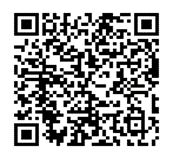 コミュニティ課Tel:04-7150-6076メール１１０番システム事件や事故にあった際にモバイルでメール通報可能｡事件や事故にあった際にモバイルでメール通報可能｡事件や事故にあった際にモバイルでメール通報可能｡事件や事故にあった際にモバイルでメール通報可能｡言語･聴覚障害者(各携帯電話会社へ事前登録)言語･聴覚障害者(各携帯電話会社へ事前登録)千葉県警通信指令課Tel:043-201-0110Fax:0120-110-294  http://chiba110.jp千葉県警通信指令課Tel:043-201-0110Fax:0120-110-294  http://chiba110.jp制度制度内容内容内容内容対象対象問合・申請・注意点図書館宅配サービス図書館宅配サービス市立図書館への来館が困難な方に月に1度、図書を宅配｡事前に登録審査が必要｡市立図書館への来館が困難な方に月に1度、図書を宅配｡事前に登録審査が必要｡市立図書館への来館が困難な方に月に1度、図書を宅配｡事前に登録審査が必要｡市立図書館への来館が困難な方に月に1度、図書を宅配｡事前に登録審査が必要｡1か月以上自宅で療養中の方、要介護認定者、療育手帳・身体障害者手帳・精神障害者手帳所持者1か月以上自宅で療養中の方、要介護認定者、療育手帳・身体障害者手帳・精神障害者手帳所持者流山市立中央図書館Tel:7159-4646Fax:7159-4765※市立図書館(全館)で申請可図書館視覚障害者等サービス図書館視覚障害者等サービス資料の貸出資料の貸出図書、録音資料（デイジー）、点字資料等を１か月間貸出。※次の予約が入っている資料・電子書籍・相互貸借資料を除く。図書、録音資料（デイジー）、点字資料等を１か月間貸出。※次の予約が入っている資料・電子書籍・相互貸借資料を除く。視覚障害等の理由で印刷物を読むことが困難な方（身体障害者手帳・精神障害者手帳・療育手帳所持者、要介護者等。登録審査あり）視覚障害等の理由で印刷物を読むことが困難な方（身体障害者手帳・精神障害者手帳・療育手帳所持者、要介護者等。登録審査あり）流山市立中央図書館Tel:7159-4646Fax:7159-4765※市立図書館（全館）で申請可。電話または代理人による申込みも可。図書館視覚障害者等サービス図書館視覚障害者等サービスサピエサピエ(1)サピエのデータで作成した録音資料の貸出。(2)サピエ加盟館が所蔵する録音資料、点字資料の取り寄せ。(3)森の図書館では個人会員受付可。(1)サピエのデータで作成した録音資料の貸出。(2)サピエ加盟館が所蔵する録音資料、点字資料の取り寄せ。(3)森の図書館では個人会員受付可。視覚障害等の理由で印刷物を読むことが困難な方（身体障害者手帳・精神障害者手帳・療育手帳所持者、要介護者等。登録審査あり）視覚障害等の理由で印刷物を読むことが困難な方（身体障害者手帳・精神障害者手帳・療育手帳所持者、要介護者等。登録審査あり）流山市立中央図書館Tel:7159-4646Fax:7159-4765※市立図書館（全館）で申請可。電話または代理人による申込みも可。図書館視覚障害者等サービス図書館視覚障害者等サービス国立国会図書館視覚障害者等用データ送信サービス国立国会図書館視覚障害者等用データ送信サービス国立国会図書館の点字・デイジーデータを使用する媒体に複製して貸出。国立国会図書館の点字・デイジーデータを使用する媒体に複製して貸出。視覚障害等の理由で印刷物を読むことが困難な方（身体障害者手帳・精神障害者手帳・療育手帳所持者、要介護者等。登録審査あり）視覚障害等の理由で印刷物を読むことが困難な方（身体障害者手帳・精神障害者手帳・療育手帳所持者、要介護者等。登録審査あり）流山市立中央図書館Tel:7159-4646Fax:7159-4765※市立図書館（全館）で申請可。電話または代理人による申込みも可。図書館視覚障害者等サービス図書館視覚障害者等サービス国立国会図書館学術文献録音図書の利用国立国会図書館学術文献録音図書の利用国立国会図書館の学術文献録音図書（デイジー形式のＣＤ等）の貸出。国立国会図書館の学術文献録音図書（デイジー形式のＣＤ等）の貸出。視覚障害等の理由で印刷物を読むことが困難な方（身体障害者手帳・精神障害者手帳・療育手帳所持者、要介護者等。登録審査あり）視覚障害等の理由で印刷物を読むことが困難な方（身体障害者手帳・精神障害者手帳・療育手帳所持者、要介護者等。登録審査あり）流山市立中央図書館Tel:7159-4646Fax:7159-4765※市立図書館（全館）で申請可。電話または代理人による申込みも可。図書館視覚障害者等サービス図書館視覚障害者等サービス郵送貸出郵送貸出録音資料・点字資料を無料で郵送。録音資料・点字資料を無料で郵送。視覚障害１級・２級の方視覚障害１級・２級の方流山市立中央図書館Tel:7159-4646Fax:7159-4765※市立図書館（全館）で申請可。電話または代理人による申込みも可。訪問歯科訪問歯科訪問による歯科健康診査､診療､口腔衛生指導等訪問による歯科健康診査､診療､口腔衛生指導等訪問による歯科健康診査､診療､口腔衛生指導等訪問による歯科健康診査､診療､口腔衛生指導等通院の困難な方(医療保険適用)通院の困難な方(医療保険適用)健康増進課(保健センター)(P36)訪問指導訪問指導家庭訪問で健康相談･指導家庭訪問で健康相談･指導家庭訪問で健康相談･指導家庭訪問で健康相談･指導市民市民健康増進課(保健センター)(P36)健康相談健康相談生活習慣病や健康の相談生活習慣病や健康の相談生活習慣病や健康の相談生活習慣病や健康の相談市民市民健康増進課(保健センター)(P36)制度対象内容問合・申請・注意点JR京成線東武線つくばエクスプレス第1種障害者とその介護者普通乗車券､回数乗車券､普通急行券 　 　 　　50％有人改札で手帳提示※小児割引と通学定期の併用不可※グリーン車は除く※R5.4.1時点の情報となります詳細は鉄道会社へお問合せ下さいJR京成線東武線つくばエクスプレス第1種障害者とその介護者又は12歳未満の障害者とその介護者定期乗車券(小児定期乗車券を除く)　  　  　　  50％有人改札で手帳提示※小児割引と通学定期の併用不可※グリーン車は除く※R5.4.1時点の情報となります詳細は鉄道会社へお問合せ下さいJR京成線東武線つくばエクスプレス第1種または第2種障害者単独普通乗車券      　   50％(つくばエクスプレス以外は片道100kmを超える区間が対象)有人改札で手帳提示※小児割引と通学定期の併用不可※グリーン車は除く※R5.4.1時点の情報となります詳細は鉄道会社へお問合せ下さい新京成線身体手帳・療育手帳所持者とその介護者※手帳所持者単独でも可普通乗車券､回数乗車券､定期乗車券(小児定期乗車券を除く)  　　　　　　50％※R5.4.1時点の情報となります詳細は鉄道会社へお問合せ下さい流鉄第1種障害者とその介護者普通乗車券､回数乗車券、定期乗車券　　　　 　50％※R5.4.1時点の情報となります詳細は鉄道会社へお問合せ下さい流鉄12歳未満の第2種障害者とその介護者定期乗車券　　　　　 50％※R5.4.1時点の情報となります詳細は鉄道会社へお問合せ下さい東武バス身体手帳・療育手帳・精神手帳所持者とその介護者※手帳所持者単独でも可普通乗車券　　　　　 50％定期乗車券  　　　　 30％※精神手帳所持者は高速バス、定期観光バス、スカイツリーシャトル(上野・浅草線は除く)の割引は対象外乗車･下車･購入の際に手帳提示※R5.4.1時点の情報となります詳細はバス会社へお問合せ下さい新京成バス身体手帳・療育手帳・精神手帳所持者とその介護者※手帳所持者単独でも可普通乗車券 　　　　   50％定期乗車券  　　　　  30％※精神手帳所持者は定期乗車券の割引は対象外乗車･下車･購入の際に手帳提示※R5.4.1時点の情報となります詳細はバス会社へお問合せ下さい流山ぐりーんバス障害者手帳所持者(身体・療育・精神)と介助者1人まで通常運賃大人 80円(IC79円)小人 40円(IC40円)乗継利用時運賃大人 40円小人 20円まちづくり推進課Tel:7150-6090制度対象内容問合・申請・注意点問合・申請・注意点自転車駐車場身体障害者手帳、療育手帳、精神障害者手帳所持者東武野田線（東武アーバンパークライン）及び流鉄流山線の市内駅周辺駐輪場定期利用料を免除※一時利用は対象外指定管理者（公社）流山市シルバー人材センターTel:7155-3669指定管理者（公社）流山市シルバー人材センターTel:7155-3669自転車駐車場身体障害者手帳、療育手帳所持者つくばエクスプレス線駅周辺駐輪場（市内3駅）の定期利用料を免除※一時利用は対象外（公財）自転車駐車場整備センターTel:03-6262-5322（公財）自転車駐車場整備センターTel:03-6262-5322タクシー千葉県:身体､療育手帳所持者松戸市:精神手帳所持者含手帳提示で1割引千葉県タクシー協会Tel:043-307-7002千葉県タクシー協会Tel:043-307-7002流山市福祉タクシー利用券在宅の身体1･2級、下肢･体幹3級､療育～A､精神1級※入院3か月超の方や施設入所の方は対象外※自動車燃料券の場合、車所有者と運転者は障害者と同居していること市提携のタクシー運賃の9割を助成(上限額720円)※定額制の迎車料金は自己負担一般     　　　　　6枚/月人工透析 　　　　　8枚/月手帳どちらか一方を選択障害者支援課(表紙)流山市自動車燃料券在宅の身体1･2級、下肢･体幹3級､療育～A､精神1級※入院3か月超の方や施設入所の方は対象外※自動車燃料券の場合、車所有者と運転者は障害者と同居していること市提携の給油所で自動車燃料費の一部を助成　　25ℓ/月ガソリン　　　　　50円/ℓ軽油　　　　　　　30円/ℓ手帳､車検証(自動車検査証記録事項)、免許証どちらか一方を選択障害者支援課(表紙)有料道路身体第1種:運転者/搭乗者身体第2種:運転者療育A以上:搭乗者手帳提示かETC利用で50％※各種割引等は重複不可※マイレージ併用可能※有効期限有り。(2ヵ月前から更新可)車検証､手帳､ETC利用は障害者名義のETCカード､セットアップ証明書(車載機番号がわかるもの)障害者支援課(表紙)東日本高速道路(株）Tel:0570-024-024車検証､手帳､ETC利用は障害者名義のETCカード､セットアップ証明書(車載機番号がわかるもの)障害者支援課(表紙)東日本高速道路(株）Tel:0570-024-024日本航空全日本空輸他16社満12歳以上の身体手帳・　療育手帳・精神手帳保持者とその介護者1人国内線全区間に障害者割引適用詳細は各社へお問合せ下さい※R5.4.1時点の情報になります詳細は各社へお問合せ下さい※R5.4.1時点の情報になります施設名対象内容住所・問合一茶双樹記念館・障害者が構成員の過半数を占める市内の団体・市内在住の障害者の方障害者手帳提示で一茶庵と双樹亭の利用料が5割引き流山6-670-1TEL:04-7150-5750キッコーマンアリーナ(流山市民総合体育館)市内在住の障害手帳所持者障害者手帳提示で利用料金が5割引き野々下1-40-1TEL:04-7159-1212流山市コミュニティプラザ市内在住の障害手帳所持者障害者手帳提示で利用料金が5割引き大畔25-17TEL:04-7155-5701流山市民総合運動公園庭球場・市内在住の障害手帳所持者が構成員の過半数を占める市内の団体・市内在住の障害手帳所持者の団体及び個人障害者手帳提示で市内料金が5割引き野々下1-29-4TEL:04-7159-1212京和ガスベースボールパーク(流山市民総合運動公園野球場)・市内在住の障害手帳所持者が構成員の過半数を占める市内の団体・市内在住の障害手帳所持者の団体及び個人障害者手帳提示で市内料金が5割引き野々下1-29-4TEL:04-7159-1212江戸川河川敷緑地野球場・市内在住の障害手帳所持者が構成員の過半数を占める市内の団体・市内在住の障害手帳所持者の団体及び個人障害者手帳提示で市内料金が5割引き木地先(江戸川河川敷)TEL:04-7159-1212流山北部柔道場・市内在住の障害手帳所持者が構成員の過半数を占める市内の団体・市内在住の障害手帳所持者の団体及び個人障害者手帳提示で市内料金が5割引き青田109-3TEL:04-7159-1212流山南部柔道場・市内在住の障害手帳所持者が構成員の過半数を占める市内の団体・市内在住の障害手帳所持者の団体及び個人障害者手帳提示で市内料金が5割引き流山965-14TEL:04-7159-1212流山市民プール障害者手帳所持者子供(小・中学生)単券(1枚)　　　　20円回数券(11枚綴り)200円大人(高校生以上)単券(1枚)　　　　70円回数券(11枚綴り)720円加1-16-4TEL:04-7158-5276北部市民プール障害者手帳所持者子供(小・中学生)単券(1枚)　　　　20円回数券(11枚綴り)200円大人(高校生以上)単券(1枚)　　　　70円回数券(11枚綴り)720円東深井837TEL:04-7155-3864流山市コミュニティプラザプール障害者手帳所持者子供(小・中・高校生)単券(1枚)　　　　20円大人単券(1枚)　　　　70円大畔25-17TEL:04-7155-7011制度内容対象問合買物支援サービス「買物支援協力店」にて宅配や配達、送迎等を支援買物に行くことや買った品物を持ち帰ることにお困りの方流山商工会議所　Tel:7158-6111Fax:7158-6113ニュー福祉定期預金金利が0.1％上乗せ期間1年､限度額300万円障害年金､特別児童扶養手当､国手当等受給者ゆうちょ銀行　流山店Tel:7155-7116郵便料金･図書館等発受の盲人用録音・点字の開封郵便物無料･心身障害者用冊子､点字､聴覚障害者用の小包半額心身障害者団体発行の第三種郵便物は､認可条件及び料金に特例あり流山郵便局Tel:7155-7117Fax:7155-6348青い鳥郵便葉書葉書20枚を進呈(申込4～5月)身体1,2級、療育A以上流山郵便局Tel:7155-7117Fax:7155-6348ＮＴＴふれあい案内無料で電話番号案内視覚障害1～6級肢体障害1･2級の一部療育･精神手帳所持者Tel:0120-104-174ＮＴＴファクス104FAXによる番号案内(有料)聴覚や言語に障害のある方FAX:0120-000-104ほっとプラザ下花輪本館は焼却場の余熱を利用した共同浴場手帳所持者は利用料半額流山市下花輪227                   Tel:7150-4126 Fax:7150-4136携帯電話割引サービス携帯電話料を割引通信会社によって異なる詳細は各社に問合せ下さい福祉保養所市提携の保養所の利用料1,500円/回を助成※優待サービス有手帳所持者とその介助者(障害者1人につき介助者1人まで)の30名以上の団体宿泊予約し､申請書と名簿を障害者支援課(表紙)へケーブルＴＶケーブルＴＶ､固定電話インターネット料金割引身体1､2級､療育Bの1以上､精神1級J:COMTel:0120-999-000FAX:0120-999-678制度内容対象問合NHK放送受信料減免全額免除手帳所持者がいる市民税非課税世帯NHKふれあいセンターTel:0570-077-077障害者支援課(表紙)で証明を受けるか、ご自身で非課税証明書等を用意してNHKに申請NHK放送受信料減免半額免除下記の手帳を所持し、かつ所持者が世帯主で受信契約者・視覚・聴覚障害の手帳・身体障害者手帳の等級が、1級または2級・療育手帳の程度がA-1、A-2、、-1、または-2・精神保健福祉手帳の等級が1級NHKふれあいセンターTel:0570-077-077障害者支援課(表紙)で証明を受けるか、ご自身で非課税証明書等を用意してNHKに申請成年後見中核機関権利や財産を守るための成年後見制度に関する相談支援や利用促進の体制整備認知症や知的障害・精神障害のある方成年後見推進センター（社会福祉協議会）Tel：7157-1275FAX：7159-4736日常生活自立支援事業・福祉サービスの情報提供や手続の手伝い、金融機関からの引出や医療費等の支払の手伝い(1,000円/1時間30分未満以後30分毎に500円)・重要書類預かり保管(宝石､骨董品、有価証券等は不可)3,000円/年※預かりのみの利用は不可身体不自由や十分な判断が難しく、福祉手続や金銭管理等に困っている障害者や高齢者年会費3,600円交通費別途生活保護世帯は無料社会福祉協議会(P37)生活福祉資金の貸付障害者自動車購入費、諸費用、障害に応じた改造費用、車検・修理代等を貸付償還期間:8年貸付利子:保証人有 無利子保証人無 年1.5％身体､知的､精神障害者(児)の属する世帯対象車両:排気量2000㏄以下本体価格(限度額)一般車両200万円福祉車両250万円社会福祉協議会(P37)生活福祉資金の貸付※この他、転宅費、技能習得費等、障害者世帯が利用可能な資金があります。詳しくはお問合せ下さい。※この他、転宅費、技能習得費等、障害者世帯が利用可能な資金があります。詳しくはお問合せ下さい。社会福祉協議会(P37)制度内容対象問合車いすの貸出無料で車いすを貸出短期:2週間　長期:6ヵ月通院や外出等で一時的に車いすが必要な在宅で生活する障害者社会福祉協議会(P37)駐車禁止除外指定車標章駐車規制の除外措置標章を交付します用務先近辺に駐車する必要のある障害者流山警察署Tel:7159-0110県営住宅入居の特別配慮優遇して入居できるよう配慮します身体障害者手帳4級以上の方が入居世帯員の場合千葉県住宅供給公社Tel:043-222-9200 施設等通所交通費の助成公共交通機関による交通費(通所施設等による有料送迎含む)の半額、または自家用車の場合は別に定める額を助成（上限月額1万円、10円未満切捨）流山市から障害福祉サービス(生活介護、自立訓練、就労移行支援、就労継続支援)の支給決定を受けている方。または、対象施設と契約等の上、通所している方。※公共交通機関、通所施設等による有料送迎、自家用車(片道2㎞以上)で通所する場合。障害者支援課（表紙）ヘルプマークヘルプカード援助や配慮が必要なことを周囲の方に知らせるもの。障害者支援課または出張所窓口で配布。原則、流山市内に在住、通勤、通学している方。障害者支援課（表紙）ちば障害者等用駐車区画利用証車いすマークのある駐車場を優先的に利用できます※対象となる条件の詳細はP50のチラシを参照身体1～6級（障害内容別に必要な等級が異なります）、療育手帳Aの2以上、精神1級障害者支援課（表紙）ちば障害者等用駐車区画利用証車いすマークのある駐車場を優先的に利用できます※対象となる条件の詳細はP50のチラシを参照けが人等（医師の診断等により、歩行が困難であるために特別な配慮が必要であると認められる者）障害者支援課（表紙）ちば障害者等用駐車区画利用証車いすマークのある駐車場を優先的に利用できます※対象となる条件の詳細はP50のチラシを参照特定疾患医療受給者、特定医療費（指定難病）受給者、小児慢性特定疾病医療受給者社会福祉課(P36)ちば障害者等用駐車区画利用証車いすマークのある駐車場を優先的に利用できます※対象となる条件の詳細はP50のチラシを参照介護保険の要介護状態の区分が要介護1以上介護支援課(P36)ちば障害者等用駐車区画利用証車いすマークのある駐車場を優先的に利用できます※対象となる条件の詳細はP50のチラシを参照妊産婦（妊娠7箇月～出産予定日から1年の者）健康増進課(P36)(保健センター)制度内容対象問合自動車改造費の助成自らが運転するため、アクセルやブレーキ、ハンドル等一部を改造する費用(上限10万円)を助成肢体1､2級※障害者本人が所有し運転する車両※1台につき1回限り※所得制限あり障害者支援課(表紙)住宅改造費の助成住宅改造費用半額を助成上限(累計)=30万円-生計中心者の所得税額肢体、視覚障害1､2級※市内事業所が施工の本市が定める工事障害者支援課(表紙)自動車運転免許取得費の助成普通自動車免許取得費の2/3(上限10万円)を助成身体1～4級療育手帳所持者障害者支援課(表紙)病気や体に障害がある方の適性相談等流山運転免許センターTel:04-7147-2000（音声案内に従い、「1」を押してコード番号「68」）流山運転免許センターTel:04-7147-2000（音声案内に従い、「1」を押してコード番号「68」）身体障害者用の車両がある教習所松戸自動車教習所　Tel:047-363-8191 Fax:047-361-4726松戸自動車教習所　Tel:047-363-8191 Fax:047-361-4726各種身体障害に応じた普通自動車運転教習あずまえん自動車教習所Tel:048-481-2711　https://azumaen.or.jp/あずまえん自動車教習所Tel:048-481-2711　https://azumaen.or.jp/就労負担金の助成1割の利用者負担額を年3回に分けて助成します就労継続支援A型、B型、就労移行支援に通所し、1割の利用者負担額を事業所に支払っている方障害者支援課(表紙)グループホーム等入居者の家賃補助月額25,000円を限度に家賃の一部を市が補助しますグループホーム等入居者で市町村民税非課税世帯の方(生活保護受給世帯は除く。)障害者支援課(表紙)区分区分収入状況収入状況負担上限月額生活保護生活保護生活保護受給世帯生活保護受給世帯0円低所得低所得市町村民税非課税世帯市町村民税非課税世帯0円一般１障害児市町村民税課税世帯(所得割28万円未満)通所施設､ホームヘルプ利用4,600円一般１障害児市町村民税課税世帯(所得割28万円未満)入所施設利用9,300円一般１障害者市町村民税課税世帯(所得割16万円未満)グループホーム､入所施設利用者(20歳以上)を除く市町村民税課税世帯(所得割16万円未満)グループホーム､入所施設利用者(20歳以上)を除く9,300円一般２一般２上記以外上記以外37,200円種別意味所得を判断する世帯の範囲障害児18歳未満､施設入所する18､19歳を含む保護者の属する住民基本台帳の世帯障害者18歳以上､施設入所する18､19歳を除く本人と配偶者制度対象給付内容高額障害福祉サービス費複数の障害者がサービスを受けている世帯､複数の障害福祉サービスを利用されている方、介護保険と併せて障害サービスを受けている方合算額が世帯の上限額を超えた分生活保護への移行防止生活保護申請を行い､該当する方上限額を下げます補足給付（特定障害者特別給付費）20歳以上の施設入所者、生活保護､低所得1･2食費等の実費負担を軽減補足給付（特定障害者特別給付費）グループホーム利用者、生活保護､低所得1･2家賃の実費負担を軽減食費の軽減通所施設等利用者生活保護､低所得1･2､市民税所得割16万円未満(障害児世帯は28万円未満)の世帯食費の人件費相当分居宅介護(ホームヘルプ）身体介護身体介護ホームヘルパーが家庭を訪問し食事・入浴等の介助を行います。居宅介護(ホームヘルプ）家事援助家事援助ホームヘルパーが家庭を訪問し日常生活の援助を行います。居宅介護(ホームヘルプ）通院等介助通院等介助病院等へ定期的に通院する時や、官公署を訪れる等、車両への乗降介助、通院先の受診手続き、その他屋内外で介助（排泄介助・衣服着脱）を３０分以上要する場合。（身体介護を伴う場合は区分２以上）居宅介護(ホームヘルプ）通院等乗降介助通院等乗降介助ヘルパー自らが運転する車両への乗降介助、他に移動の介助や受診等手続きの介助をします。乗降の前後に３０分以上の身体介護を伴う場合には「通院等介助」になります。重度訪問介護重度訪問介護常時介護が必要な重度障害者に､自宅で入浴､排せつ､食事の介護､外出時における移動支援等を総合的に行います｡常時介護が必要な重度障害者に､自宅で入浴､排せつ､食事の介護､外出時における移動支援等を総合的に行います｡重度障害者等包括支援重度障害者等包括支援四肢麻痺で寝たきり状態､気管切開して常時介護が必要な方､最重度知的障害者に身体介護､家事援助､外出介護を総合的に行います｡四肢麻痺で寝たきり状態､気管切開して常時介護が必要な方､最重度知的障害者に身体介護､家事援助､外出介護を総合的に行います｡行動援護行動援護自己判断能力が制限されている人が行動する時に､危険を回避するために必要な支援や外出支援を行います｡自己判断能力が制限されている人が行動する時に､危険を回避するために必要な支援や外出支援を行います｡同行援護同行援護視覚障害者に､移動時･外出先で必要な情報の提供(代筆・代読含む)や移動の援護等の外出支援を行います｡視覚障害者に､移動時･外出先で必要な情報の提供(代筆・代読含む)や移動の援護等の外出支援を行います｡療養介護療養介護医療と常時介護を必要とする人に､医療機関で機能訓練､療養上の管理､看護､介護及び日常生活の世話を行います｡医療と常時介護を必要とする人に､医療機関で機能訓練､療養上の管理､看護､介護及び日常生活の世話を行います｡生活介護生活介護常に介護を必要とする人に､昼間､入浴､排せつ､食事の介護等を行うとともに､創作的活動又は生産活動の機会を提供します｡常に介護を必要とする人に､昼間､入浴､排せつ､食事の介護等を行うとともに､創作的活動又は生産活動の機会を提供します｡短期入所(ショートステイ)短期入所(ショートステイ)自宅で介護する人が病気の場合等に､短期間､夜間も含め施設で入浴､排せつ､食事の介護等を行います｡自宅で介護する人が病気の場合等に､短期間､夜間も含め施設で入浴､排せつ､食事の介護等を行います｡施設入所支援施設入所支援施設入所者に夜間や休日､入浴･排せつ･食事の介護等を行います｡施設入所者に夜間や休日､入浴･排せつ･食事の介護等を行います｡計画相談支援計画相談支援障害者が適切なサービスが受けられるよう､相談支援専門員が総合的な援助方針等を踏まえ､サービス等利用計画の作成や見直し等を行います｡障害者が適切なサービスが受けられるよう､相談支援専門員が総合的な援助方針等を踏まえ､サービス等利用計画の作成や見直し等を行います｡地域移行支援地域移行支援障害者支援施設に入所している障害者や長期入院精神障害者が地域生活へ移行するために､訪問相談や同行支援等の支援を行います｡障害者支援施設に入所している障害者や長期入院精神障害者が地域生活へ移行するために､訪問相談や同行支援等の支援を行います｡地域定着支援地域定着支援単身居宅障害者等に夜間を含めて緊急時などに連絡､相談等の支援を行います｡単身居宅障害者等に夜間を含めて緊急時などに連絡､相談等の支援を行います｡自立訓練日常生活又は社会生活を営むために必要な身体機能又は生活能力の維持・向上のため、一定期間必要な訓練や生活等に関する相談・助言などの支援を行います｡就労移行支援※１一般就労に必要な知識や能力の向上のために一定期間必要な訓練や就労に関する相談や支援を行います｡就労継続支援(A･B型)※１通所により一般就労に向けて作業や実習を行い､就労や生産活動の機会を提供しています｡就労定着支援A型は雇用型、B型は非雇用型です。一般就労に移行した人に、障害福祉サービスを経て就労に伴う生活面の課題に対応するための支援を行います。共同生活援助(グループホーム)※２障害者の共同生活住居で､夜間や休日､日常生活上の支援をします｡介護が必要な入居者に入浴､排せつ､食事の介護等を行います｡自立生活援助一人暮らしに必要な理解力・生活力等を補うため、一定期間、定期的な居宅訪問や随時の対応により日常生活における課題を把握し、必要な支援を行います。知的障害者生活ホーム※２知的障害者に食事付き住居を提供し､日常生活の援助等を行います｡児童発達支援未就学の障害児に日常生活の基本的な動作の指導､集団生活への適応訓練等の支援を行います｡医療型児童発達支援肢体障害児に児童発達支援及び治療を行います｡放課後等デイサービス就学中の障害児に､生活能力の向上訓練､社会との交流促進その他必要な支援を､放課後又は学校等の休業日に行います｡保育所等訪問支援保育所等を訪問し､集団生活適応の為の専門的な支援をします｡居宅訪問型児童発達支援重度の障害等により外出が著しく困難な障害児の家庭を訪問して児童発達支援を行います。通所身体障害者デイサービス身体障害者の社会適応訓練､機能訓練､入浴サービス等を行います。(介護保険制度と併用可) 　　　　　　　　[問合せ：社会福祉協議会(P37)]日中一時支援見守り等が必要な障害者を障害者施設等で日中一時預かりをします｡移動支援一人の外出が困難な知的･精神障害者等にガイドヘルパーが外出移動を支援します｡　原則1日の用務｡通年の通学･通勤などは不可｡対象•両耳の聴力レベルが､原則30デジベル以上70デジベル未満の18歳未満の方•世帯最多納税者の市民税所得割額が46万円未満内容補聴器･イヤモールド･FM補聴器･オーディオシュー及びマイク (修理含む)※対象機種には一定の条件があります、詳しくはお問合せ下さい｡助成額（購入）基準額の範囲内で補聴器等購入費の3分の2 (1000円未満切捨)（修理）基準額の範囲内で補聴器等修理費の3分の2（100円未満切捨）内容購入前に下記の書類を障害者支援課(表紙)へ提出して下さい申請書、医師意見書、意見書に基づく見積書、個人番号対象流山市内に住所がある小児慢性特定疾病児童内容流山市小児慢性特定疾病児童等日常生活用具給付規則に基づき、症状により必要な品物（電気式たん吸引器、人工鼻等）を給付します。申請申請書､世帯の収入が分かるもの (流山市で確認できない場合は課税証明書等を添付）、小児慢性特定疾病医療受給券の写し、見積書(申請中の場合は申請書の写し等、申請中であることが分かるもの)自己負担額世帯の収入により自己負担区分に応じた額問合先障害者支援課(表紙)対象身体障害者手帳所持者や障害者総合支援法による対象難病患者｡東葛飾障害者相談センターの判定が必要になる場合もあります｡身体障害者手帳所持者や障害者総合支援法による対象難病患者｡東葛飾障害者相談センターの判定が必要になる場合もあります｡身体障害者手帳所持者や障害者総合支援法による対象難病患者｡東葛飾障害者相談センターの判定が必要になる場合もあります｡種目視覚障害視覚障害者安全つえ､義眼､眼鏡視覚障害者安全つえ､義眼､眼鏡種目聴覚障害補聴器、人工内耳(修理のみ)補聴器、人工内耳(修理のみ)種目肢体障害義手､義足､装具､車いす､電動車いす､座位保持装置､歩行補助つえ(多点式)､歩行器､重度障害者用意思伝達装置義手､義足､装具､車いす､電動車いす､座位保持装置､歩行補助つえ(多点式)､歩行器､重度障害者用意思伝達装置種目肢体障害(18歳未満)座位保持いす､起立保持具､頭部保持具､排便補助具座位保持いす､起立保持具､頭部保持具､排便補助具申請購入前に下記の書類を障害者支援課(表紙)へ提出して下さい｡申請書､世帯状況･収入等申告書､見積書､医師意見書(児童)､個人番号※種目により他の書類が必要になることがあります｡購入前に下記の書類を障害者支援課(表紙)へ提出して下さい｡申請書､世帯状況･収入等申告書､見積書､医師意見書(児童)､個人番号※種目により他の書類が必要になることがあります｡購入前に下記の書類を障害者支援課(表紙)へ提出して下さい｡申請書､世帯状況･収入等申告書､見積書､医師意見書(児童)､個人番号※種目により他の書類が必要になることがあります｡自己負担額原則1割負担原則1割負担原則1割負担自己負担額区分区分上限金額自己負担額生活保護世帯生活保護世帯0円自己負担額市民税非課税世帯市民税非課税世帯0円自己負担額市民税課税世帯市民税課税世帯37,200円自己負担額世帯最多納税者の市民税所得割額が46万円以上世帯最多納税者の市民税所得割額が46万円以上支給対象外対象在宅障害者及び難病患者在宅障害者及び難病患者内容次表のような用具を給付します。(用具によって年齢要件があります)次表のような用具を給付します。(用具によって年齢要件があります)申請購入前に下記の書類を障害者支援課(表紙)へ提出して下さい｡日常生活用具給付申請書､世帯状況･収入申告書､業者の見積書､個人番号※1 紙おむつの新規給付には､医師の意見書が必要です。※2 呼吸器機能障害者以外はたん吸引器やネブライザーに医師の意見書が必要です。※3 移動用リフト、入浴補助用具、移動・移乗支援用具、特殊便器、火災警報器、自動消火器及び聴覚障害者用情報受信装置の給付に当たり取付費用が発生するときは、これらの用具の基準額については、当該基準額に取付費用の額（６０，０００円の範囲内に限る。）を加えた額となります。※4 正弦波インバーター発電機、ポータブル電源（蓄電池）及びＤＣ／ＡＣインバーター（カーインバーター）については、いずれか１種類のみ給付します。この場合において、その給付を受けた用具の使用が可能である期間中は、これら３種類の用具の給付を改めて受けることはできません。ポータブル電源（蓄電池）、ＤＣ／ＡＣインバーター（カーインバーター）については海外製品が多く、中には電気用品安全法の適合検査を受けずに輸入・販売されている製品もあることから、以下についてご注意ください。疑似正弦波（矩形波、補正正弦波）の製品は助成の対象外となること。特に海外製の製品の場合には、次のことを確認すること。　・日本語の取扱説明書が添付されていること　・電気用品安全法の適合検査に適合した（ＰＳＥマーク）製品であること用品の維持に要する経費（ガソリン、カセットボンベやエンジンオイル等の購入費）については、助成の対象外となること。直接、医療機器に繋げて使用すると故障する可能性があるため、必ず、外付けの専用バッテリーに充電してから使用するなど対策を講じること。特に、ポータブル電源（蓄電池）、ＤＣ／ＡＣインバーター（カーインバーター）については、市販されている製品のほとんどが、精密医療機器に使用した場合の動作保証まで行っていないので、注意すること。購入前に下記の書類を障害者支援課(表紙)へ提出して下さい｡日常生活用具給付申請書､世帯状況･収入申告書､業者の見積書､個人番号※1 紙おむつの新規給付には､医師の意見書が必要です。※2 呼吸器機能障害者以外はたん吸引器やネブライザーに医師の意見書が必要です。※3 移動用リフト、入浴補助用具、移動・移乗支援用具、特殊便器、火災警報器、自動消火器及び聴覚障害者用情報受信装置の給付に当たり取付費用が発生するときは、これらの用具の基準額については、当該基準額に取付費用の額（６０，０００円の範囲内に限る。）を加えた額となります。※4 正弦波インバーター発電機、ポータブル電源（蓄電池）及びＤＣ／ＡＣインバーター（カーインバーター）については、いずれか１種類のみ給付します。この場合において、その給付を受けた用具の使用が可能である期間中は、これら３種類の用具の給付を改めて受けることはできません。ポータブル電源（蓄電池）、ＤＣ／ＡＣインバーター（カーインバーター）については海外製品が多く、中には電気用品安全法の適合検査を受けずに輸入・販売されている製品もあることから、以下についてご注意ください。疑似正弦波（矩形波、補正正弦波）の製品は助成の対象外となること。特に海外製の製品の場合には、次のことを確認すること。　・日本語の取扱説明書が添付されていること　・電気用品安全法の適合検査に適合した（ＰＳＥマーク）製品であること用品の維持に要する経費（ガソリン、カセットボンベやエンジンオイル等の購入費）については、助成の対象外となること。直接、医療機器に繋げて使用すると故障する可能性があるため、必ず、外付けの専用バッテリーに充電してから使用するなど対策を講じること。特に、ポータブル電源（蓄電池）、ＤＣ／ＡＣインバーター（カーインバーター）については、市販されている製品のほとんどが、精密医療機器に使用した場合の動作保証まで行っていないので、注意すること。自己負担額原則1割負担原則1割負担自己負担額区分上限金額自己負担額生活保護世帯0円自己負担額市民税非課税世帯0円自己負担額市民税課税世帯37,200円問合先障害者支援課（表紙）障害者支援課（表紙）用具名対象障害者対象障害者基準額基準額基準額年齢火災警報器身障者手帳知的障害者１・２級最重度・重度1世帯2台を限度1世帯2台を限度15,500火災警報器(火災発生の感知及び避難が著しく困難な障害者のみの世帯及びこれに準ずる世帯)(火災発生の感知及び避難が著しく困難な障害者のみの世帯及びこれに準ずる世帯)1世帯2台を限度1世帯2台を限度15,500自動消火器身障者手帳１・２級28,700自動消火器（火災発生の感知及び避難が著しく困難な障害者のみの世帯及びこれに準ずる世帯）（火災発生の感知及び避難が著しく困難な障害者のみの世帯及びこれに準ずる世帯）28,700Ｔ字状・棒状のつえ下肢、体幹又は平衡機能障害下肢、体幹又は平衡機能障害木材軽金属木材軽金属2,2003,000学齢児以上便器下肢又は体幹機能障害　１・２級便器手すり便器手すり4,4505,400学齢児以上特殊便器上肢機能障害　　知的障害児(者)１・２級最重度・重度151,200学齢児以上特殊マット下肢又は体幹機能障害　　 　　　　１・２級(児童)１級19,600３歳以上特殊マット（常時介護を要する場合に限る）19,600３歳以上特殊マット知的障害児(者)最重度・重度19,600３歳以上訓練いす下肢又は体幹機能障害　　 　　　　１・２級（児童）33,100３歳以上頭部保護帽下肢、体幹又は平衡機能障害、てんかん発作等により頻繁に転倒する知的障害児（者）、精神障害者下肢、体幹又は平衡機能障害、てんかん発作等により頻繁に転倒する知的障害児（者）、精神障害者ｽﾎﾟﾝｼﾞ,革ｽﾎﾟﾝｼﾞ,革,ﾌﾟﾗｽﾁｯｸｽﾎﾟﾝｼﾞ,革ｽﾎﾟﾝｼﾞ,革,ﾌﾟﾗｽﾁｯｸ15,20036,750３歳以上入浴担架下肢又は体幹機能障害　　 　　　　１・２級82,400３歳以上入浴担架（入浴にあたって家族等他人の介助を要する場合）（入浴にあたって家族等他人の介助を要する場合）82,400３歳以上体位変換器下肢又は体幹機能障害１・２級15,000学齢児以上体位変換器（下着交換等にあたって家族等他人の介助を要する場合）（下着交換等にあたって家族等他人の介助を要する場合）15,000学齢児以上入浴補助用具下肢又は体幹機能障害者（児）であって、入浴に介助を必要とする方下肢又は体幹機能障害者（児）であって、入浴に介助を必要とする方90,00090,00090,000３歳以上入浴補助用具気管切開を行った者であって、入浴に介助を必要とする方気管切開を行った者であって、入浴に介助を必要とする方本体　3,650装着用アクセサリ　4,200（１カ月）本体　3,650装着用アクセサリ　4,200（１カ月）本体　3,650装着用アクセサリ　4,200（１カ月）３歳以上訓練用ベット下肢又は体幹機能障害１・２級(児童)154,000学齢児以上特殊寝台下肢又は体幹機能障害１・２級154,000特殊尿器下肢又は体幹機能障害（常時介護を要する者）１級67,000学齢児以上居宅生活動作補助用具下肢又は体幹機能障害１～３級200,000居宅生活動作補助用具（特殊便器への取替えする場合は、上肢機能障害　１・２級）（特殊便器への取替えする場合は、上肢機能障害　１・２級）200,000移動用リフト下肢又は体幹機能障害１・２級159,000３歳以上移動・移乗支援用具平衡機能又は下肢もしくは体幹機能に障害を有し家庭内の移動等において介助を必要とする方平衡機能又は下肢もしくは体幹機能に障害を有し家庭内の移動等において介助を必要とする方　　60,000３歳以上情報通信支援用具(PC周辺機器･ｿﾌﾄ)上肢機能障害視覚障害　１・２級１・２級100,000視覚障害者用ポータブルレコーダー視覚障害１・２級録音再生機再生専用機録音再生機再生専用機85,00035,000学齢児以上盲人用時計視覚障害１・２級音声式触読式音声式触読式13,30010,300盲人用時計（音声時計は、手指の触覚に障害がある等のため触読の使用が困難な場合）（音声時計は、手指の触覚に障害がある等のため触読の使用が困難な場合）音声式触読式音声式触読式13,30010,300点字タイプライター視覚障害１・２級63,100点字タイプライター（原則として就労もしくは就学しているか又は就労が見込まれる場合）（原則として就労もしくは就学しているか又は就労が見込まれる場合）63,100用具名対象障害者対象障害者　　　　　　基準額　　　　　　基準額　　　　　　基準額年齢電磁調理器視覚障害　（盲人のみの世帯及びこれに準ずる世帯）　１・２級視覚障害　（盲人のみの世帯及びこれに準ずる世帯）　１・２級41,00041,00041,000１８歳以上１８歳以上盲人用体温計（音声式）視覚障害１・２級9,000学齢児以上盲人用体温計（音声式）（盲人のみの世帯及びこれに準ずる世帯）（盲人のみの世帯及びこれに準ずる世帯）9,000学齢児以上点字図書主に、情報の入手を点字によっている視覚障害者（児）主に、情報の入手を点字によっている視覚障害者（児）点字図書の価格　点字図書の価格　点字図書の価格　物品認識用具視覚障害　１・２級59,800盲人用体重計視覚障害１・２級18,000盲人用体重計（盲人のみの世帯及びこれに準ずる世帯）（盲人のみの世帯及びこれに準ずる世帯）18,000視覚障害者用拡大読書器視覚障害者（児）であって、本装置により文字等を読むことが可能になる方（音声で読み上げる機能が付加されたものについては、視覚障害１・２級の方）視覚障害者（児）であって、本装置により文字等を読むことが可能になる方（音声で読み上げる機能が付加されたものについては、視覚障害１・２級の方）198,000学齢児以上歩行時間延長信号機用小型送信機視覚障害１・２級7,000学齢児以上点字器視覚障害者であって、必要と認められる方視覚障害者であって、必要と認められる方ア 標準型イ　携帯型10,4007,20010,4007,200視覚障害者用活字文書読上げ装置視覚障害１・２級99,800点字ディスプレイ重度の視覚障害者かつ重度の聴覚障害者１・２級383,500聴覚障害者用
屋内信号装置聴覚障害者２級87,400聴覚障害者用
屋内信号装置（聴覚障害者のみの世帯及びこれに準ずる世帯で日常生活上必要と認められる世帯）（聴覚障害者のみの世帯及びこれに準ずる世帯で日常生活上必要と認められる世帯）87,400聴覚障害者用通信装置聴覚障害者（児）又は発声、発語に著しい障害を有する者であって、コミュニケ－ション、緊急連絡等の手段として必要と認められる方聴覚障害者（児）又は発声、発語に著しい障害を有する者であって、コミュニケ－ション、緊急連絡等の手段として必要と認められる方71,00071,00071,000学齢児以上聴覚障害者用情報受信装置聴覚障害者（児）であって、必要と認められる方（本装置によりテレビの視聴が可能になるもの）聴覚障害者（児）であって、必要と認められる方（本装置によりテレビの視聴が可能になるもの）88,900　88,900　88,900　携帯用会話補助装置音声言語機能障害者（児）、肢体不自由障害者（児）（発声・発語機能に著しい障害を有する方）音声言語機能障害者（児）、肢体不自由障害者（児）（発声・発語機能に著しい障害を有する方）98,80098,80098,800学齢児以上埋込型人工喉頭用人工鼻音声機能又は言語機能に障害を有する者で常時埋込型の人工喉頭を使用するもの障害者が容易に使用し得るもの（人工鼻カセット接続器具及び装着用アクセサリ含む。）音声機能又は言語機能に障害を有する者で常時埋込型の人工喉頭を使用するもの障害者が容易に使用し得るもの（人工鼻カセット接続器具及び装着用アクセサリ含む。）月額　　　　　　　　　　23,100月額　　　　　　　　　　23,100月額　　　　　　　　　　23,100透析液加温器腎臓機能障害（ＣＡＰＤによる透析療法を行う場合）１・３級51,500３歳以上透析液加温器51,500３歳以上人工喉頭喉頭摘出者喉頭摘出者笛式笛式5,000人工喉頭喉頭摘出者喉頭摘出者（気管ｶﾆｭｰﾚ付3,100増）（気管ｶﾆｭｰﾚ付3,100増）（気管ｶﾆｭｰﾚ付3,100増）人工喉頭喉頭摘出者喉頭摘出者電動式電動式70,100酸素ボンベ運搬車医療保険における在宅酸素療法を行う方医療保険における在宅酸素療法を行う方17,000紙おむつ　※１概ね３歳ぐらいまでに次のいずれかの状態になった方①脳原性運動機能障害かつ意思表示困難者②二分脊椎の障害を有する方であって高度排便・排尿機能障害がある方概ね３歳ぐらいまでに次のいずれかの状態になった方①脳原性運動機能障害かつ意思表示困難者②二分脊椎の障害を有する方であって高度排便・排尿機能障害がある方12,000（1ヶ月）12,000（1ヶ月）12,000（1ヶ月）３歳以上収尿器高度の排尿機能障害高度の排尿機能障害男性用普通型男性用簡易型女性用普通型女性用簡易型男性用普通型男性用簡易型女性用普通型女性用簡易型7,7005,7008,5005,900収尿器高度の排尿機能障害高度の排尿機能障害用具名対象障害者対象障害者基準額基準額年齢ストマ用装具直腸機能障害者・膀胱機能障害者であって、日常的にストマ用装具が必要な方直腸機能障害者・膀胱機能障害者であって、日常的にストマ用装具が必要な方蓄便袋　    8,860（1ヶ月）蓄尿袋    11,640（1ヶ月）蓄便袋　    8,860（1ヶ月）蓄尿袋    11,640（1ヶ月）ネブライザー呼吸器機能障害 １・３級36,000学齢児以上ネブライザー吸入加湿処置により呼吸に伴う負担の軽減を図るため必要と認められる方　※２吸入加湿処置により呼吸に伴う負担の軽減を図るため必要と認められる方　※２36,000学齢児以上電気式たん吸引器呼吸器機能障害 １・３級56,400電気式たん吸引器吸入加湿処置により呼吸に伴う負担の軽減を図るため必要と認められる方　※２吸入加湿処置により呼吸に伴う負担の軽減を図るため必要と認められる方　※２56,400パルスオキシメータ在宅で療養している障害者で、人工呼吸器の装着が必要な身体障害者手帳所持者在宅で療養している障害者で、人工呼吸器の装着が必要な身体障害者手帳所持者157,000正弦波インバーター発電機在宅で療養している身体障害者又は難病患者であって、人工呼吸器若しくはたん吸引機を使用しているもの又は医療保険における在宅酸素療法を行うもののうち、当該用具の使用が必要と認められるもの在宅で療養している身体障害者又は難病患者であって、人工呼吸器若しくはたん吸引機を使用しているもの又は医療保険における在宅酸素療法を行うもののうち、当該用具の使用が必要と認められるもの120,000120,000ポータブル電源（蓄電池）在宅で療養している身体障害者又は難病患者であって、人工呼吸器若しくはたん吸引機を使用しているもの又は医療保険における在宅酸素療法を行うもののうち、当該用具の使用が必要と認められるもの在宅で療養している身体障害者又は難病患者であって、人工呼吸器若しくはたん吸引機を使用しているもの又は医療保険における在宅酸素療法を行うもののうち、当該用具の使用が必要と認められるもの60,00060,000ＤＣ／ＡＣインバーター（カーインバーター）在宅で療養している身体障害者又は難病患者であって、人工呼吸器若しくはたん吸引機を使用しているもの又は医療保険における在宅酸素療法を行うもののうち、当該用具の使用が必要と認められるもの在宅で療養している身体障害者又は難病患者であって、人工呼吸器若しくはたん吸引機を使用しているもの又は医療保険における在宅酸素療法を行うもののうち、当該用具の使用が必要と認められるもの30,00030,000足踏式・手動式たん吸引機在宅で療養している身体障害者又は難病患者であって、人工呼吸器若しくはたん吸引機を使用しているもの又は医療保険における在宅酸素療法を行うもののうち、当該用具の使用が必要と認められるもの在宅で療養している身体障害者又は難病患者であって、人工呼吸器若しくはたん吸引機を使用しているもの又は医療保険における在宅酸素療法を行うもののうち、当該用具の使用が必要と認められるもの12,00012,000内容視覚､聴覚､言語､情緒､発達の遅れ､肢体障害､病弱･虚弱等の障害者と保護者に､専門職員や嘱託医が養育や教育について指導･助言します｡問合先〒260-0043  千葉市稲毛区小仲台5-10-2 特別支援教育部Tel:043-207-6023   FAX:043-207-6043内容流山市の幼稚園･保育所(園)･小学校の教師の研修や関係機関との連携､幼児の保護者への子育て支援等をします｡問合先〒270-0111  江戸川台東3-2 　Tel:7154-8781幼児教育相談月･火･木 9時～14時 (来所相談は予約が必要)内容障害のある方が、就職に必要な基礎的知識やPC等の技能を習得し、また、エクセルやイラストレータ等の資格を取得することで、職業人として自立をするために必要な職業訓練を行うことを目的としています。問合先〒266-0014　千葉市緑区大金沢町470URL http://www.pref.chiba.lg.jp/kg-shougaisha/Tel:043-291-7744  FAX:043-291-7745名称内容内容内容電話所在地障害者支援課手帳の交付､更生医療､補装具購入､施設入所､日常生活や社会活動の各種相談｡手帳の交付､更生医療､補装具購入､施設入所､日常生活や社会活動の各種相談｡手帳の交付､更生医療､補装具購入､施設入所､日常生活や社会活動の各種相談｡7150-6081Fax:7158-2727〒270-0192平和台1-1-1流山市役所代表Tel:04-7158-1111社会福祉課指定難病等療養者等に特定疾病療養者見舞金を支給します｡ (P13)指定難病等療養者等に特定疾病療養者見舞金を支給します｡ (P13)指定難病等療養者等に特定疾病療養者見舞金を支給します｡ (P13)7150-6079Fax:7158-2727〒270-0192平和台1-1-1流山市役所代表Tel:04-7158-1111介護支援課65歳以上又は40歳以上65歳未満の特定疾病で介護を要する方の要介護認定申請やサービスの給付｡65歳以上又は40歳以上65歳未満の特定疾病で介護を要する方の要介護認定申請やサービスの給付｡65歳以上又は40歳以上65歳未満の特定疾病で介護を要する方の要介護認定申請やサービスの給付｡7150-6531Fax:7159-5055〒270-0192平和台1-1-1流山市役所代表Tel:04-7158-1111高齢者支援課在宅介護等の相談や介護保険以外の在宅福祉サービス､敬老祝金や敬老バス貸出等申請窓口。在宅介護等の相談や介護保険以外の在宅福祉サービス､敬老祝金や敬老バス貸出等申請窓口。在宅介護等の相談や介護保険以外の在宅福祉サービス､敬老祝金や敬老バス貸出等申請窓口。7150-6080Fax:7159-5055〒270-0192平和台1-1-1流山市役所代表Tel:04-7158-1111子ども家庭課子育てに関するさまざまな相談に応じます。子育てに関するさまざまな相談に応じます。子育てに関するさまざまな相談に応じます。7150-6082Fax:7158-6696〒270-0192平和台1-1-1流山市役所代表Tel:04-7158-1111保育課乳幼児の保育所等入所についての申請、相談乳幼児の保育所等入所についての申請、相談乳幼児の保育所等入所についての申請、相談7150-6124Fax:7158-6696〒270-0192平和台1-1-1流山市役所代表Tel:04-7158-1111保険年金課障害基礎年金等の相談障害基礎年金等の相談障害基礎年金等の相談7150-6110(年金)Fax:7150-3309〒270-0192平和台1-1-1流山市役所代表Tel:04-7158-1111指導課就学相談就学相談就学相談7150-8388Fax:7150-8389教育研究企画室流山市生涯学習センター内（流山エルズ）指導課教育相談教育相談教育相談04-7150-8390教育研究企画室流山市生涯学習センター内（流山エルズ）指導課幼児の教育相談幼児の教育相談幼児の教育相談04-7154-8781幼児教育支援センター(附属幼稚園敷地内)健康増進課保健センター･妊産婦･乳幼児･成人の健康相談･健診･予防接種･訪問指導･がん検診等を行います｡･新生児・低体重児連絡票･未熟児養育医療費の申請窓口･妊産婦･乳幼児･成人の健康相談･健診･予防接種･訪問指導･がん検診等を行います｡･新生児・低体重児連絡票･未熟児養育医療費の申請窓口･妊産婦･乳幼児･成人の健康相談･健診･予防接種･訪問指導･がん検診等を行います｡･新生児・低体重児連絡票･未熟児養育医療費の申請窓口04-7154-0331Fax:7155-5949〒270-0121西初石4-1433-1健康増進課保健センター・母子健康手帳の交付、相談・母子健康手帳の交付、相談・母子健康手帳の交付、相談04-7170-0111Fax:7156-5656妊婦さん専用相談スペース(保健センター内)健康増進課保健センター・母子健康手帳の交付、相談・母子健康手帳の交付、相談・母子健康手帳の交付、相談04-7170-0111Fax:7156-5656おおたかの森市民窓口センター(母子健康手帳の交付のみ)〒270-0119おおたかの森北1-2-1健康増進課保健センター・母子健康手帳の交付、相談・母子健康手帳の交付、相談・母子健康手帳の交付、相談04-7158-7766Fax:7158-7767子育てなんでも相談室(南流山センター内)〒270-0163南流山3-3-1名称内容内容内容電話所在地障害者福祉センター障害者の創作活動､機能回復訓練､各種講座等を行います(P48の別表を参照)。障害者団体へ集会室の提供｡障害者の創作活動､機能回復訓練､各種講座等を行います(P48の別表を参照)。障害者団体へ集会室の提供｡障害者の創作活動､機能回復訓練､各種講座等を行います(P48の別表を参照)。障害者団体へ集会室の提供｡7155-3638Fax:7153-3437〒270-0101東深井498-30児童発達支援センター療育相談室お子さんの成長や発達の相談や面接、各種検査を通し、子育ての助言や利用できるサービスの提案など、就学前の育ちの悩みに専門的にお答えします。お子さんの成長や発達の相談や面接、各種検査を通し、子育ての助言や利用できるサービスの提案など、就学前の育ちの悩みに専門的にお答えします。7154-4844 Fax:7154-4844〒270-0113駒木台221-3児童発達支援センター障害児相談支援(計画相談)相談支援専門員がご家庭に訪問し、ご希望を伺ったうえで、お子さんの状況に合わせた障害児支援利用計画書等の作成を行います。相談支援専門員がご家庭に訪問し、ご希望を伺ったうえで、お子さんの状況に合わせた障害児支援利用計画書等の作成を行います。7156-8188〒270-0113駒木台221-3福祉作業所さつき園障害のために就労の困難な方に作業を通して自立に必要な訓練を行います｡障害のために就労の困難な方に作業を通して自立に必要な訓練を行います｡障害のために就労の困難な方に作業を通して自立に必要な訓練を行います｡7154-5188〒270-0113駒木台238-1障害者就労支援センター障害者の就労支援､既に就労している方の定着が図れるよう支援します｡障害者の就労支援､既に就労している方の定着が図れるよう支援します｡障害者の就労支援､既に就労している方の定着が図れるよう支援します｡7155-6421Fax:7155-6421〒270-0113駒木台238-1聴覚･言語障害緊急通報消防本部FAX　FAX:119　　　健康福祉部FAX　FAX:7158-2727消防本部FAX　FAX:119　　　健康福祉部FAX　FAX:7158-2727消防本部FAX　FAX:119　　　健康福祉部FAX　FAX:7158-2727消防本部FAX　FAX:119　　　健康福祉部FAX　FAX:7158-2727消防本部FAX　FAX:119　　　健康福祉部FAX　FAX:7158-2727流山市社会福祉協議会地域住民と連携し福祉のまちづくりを推進します｡ （P21・22・27参照）地域住民と連携し福祉のまちづくりを推進します｡ （P21・22・27参照）地域住民と連携し福祉のまちづくりを推進します｡ （P21・22・27参照）7159-4735(代)Fax:7159-4736平和台2-1-2ケアセンター3階高齢者なんでも相談室(地域包括支援センター)介護や福祉、健康、医療に関する高齢者の総合相談窓口です。介護や福祉、健康、医療に関する高齢者の総合相談窓口です。北部7155-5366Fax:7154-3207江戸川台東2-19高齢者なんでも相談室(地域包括支援センター)介護や福祉、健康、医療に関する高齢者の総合相談窓口です。介護や福祉、健康、医療に関する高齢者の総合相談窓口です。北部西7197-1378Fax:7197-1615中野久木421高齢者なんでも相談室(地域包括支援センター)介護や福祉、健康、医療に関する高齢者の総合相談窓口です。介護や福祉、健康、医療に関する高齢者の総合相談窓口です。中部7150-2953Fax:7158-8419下花輪409-6高齢者なんでも相談室(地域包括支援センター)介護や福祉、健康、医療に関する高齢者の総合相談窓口です。介護や福祉、健康、医療に関する高齢者の総合相談窓口です。南部7159-9981Fax:7178-8555平和台2-1-2高齢者なんでも相談室(地域包括支援センター)介護や福祉、健康、医療に関する高齢者の総合相談窓口です。介護や福祉、健康、医療に関する高齢者の総合相談窓口です。東部7148-5665Fax:7141-2280野々下2-488-5名称内容電話所在地西深井地域生活支援センターすみれ地域での生活や就労福祉サービスの利用、虐待や差別などの相談（電話・面接）に応じています。また、必要に応じて訪問します。04-7154-6202Fax:04-7192-6200〒270-0107西深井390-1相談支援センターまほろば地域での生活や就労福祉サービスの利用、虐待や差別などの相談（電話・面接）に応じています。また、必要に応じて訪問します。04-7196-7803Fax:04-7147-2680〒270-0135野々下1-319相談支援事業所PHARE地域での生活や就労福祉サービスの利用、虐待や差別などの相談（電話・面接）に応じています。また、必要に応じて訪問します。04-7136-2933Fax:04-7136-2644〒270-0163南流山1-14-8 -101内容障害福祉サービスの利用計画相談や各事業所の連絡調整を行います｡障害福祉サービスの利用計画相談や各事業所の連絡調整を行います｡障害福祉サービスの利用計画相談や各事業所の連絡調整を行います｡対象障害福祉サービスを利用する障害者障害福祉サービスを利用する障害者障害福祉サービスを利用する障害者事業所西深井地域生活支援センター　すみれ7154-6202西深井390-1事業所相談支援センター　まほろば7196-7803野々下1-319事業所児童発達支援センター　つばさ7156-8188駒木台221-3事業所アサヒテクノ福祉事業部沙羅7156-6181西深井821-26-Ⅱ-105事業所相談支援事業所 PHARE7136-2933南流山1-14-8-101事業所ジャンプ事業所7197-6066西初石3-1457-21-1F事業所春花ケアサービス7157-4914南流山1-9-2-103事業所相談支援事業所サポートグランツ7193-8556南流山6-4-4大塚ﾋﾞﾙ101事業所相談支援ソラトモリ7199-8437中野久木559-2 102事業所相談支援事業所こころ7197-7751Fax:7197-2389江戸川台西2-144ﾏﾄﾞｶﾋﾞﾙ2F事業所お結び介護事業所7179-5118南流山3-16-10　鎌田ビル301事業所ソーシャルインクルー流山7192-7655南流山5-5-1　Kハウス南流山302事業所流山地域福祉事業所　梅の木7153-7792東深井89-28事業所相談支援事業所　ハチケア7193-8992南流山7-5-4ﾌﾟﾙﾐｴｰﾙA101氏名相談対応分野相談可能な時間帯住所・問合先地域相談員(松戸圏域)障害者相談員梅木 國彦身体障害オストメイト指定なし向小金2-544-18Tel/Fax:7174-2667地域相談員(松戸圏域)障害者相談員伊原 勝男身体障害10～16時松ヶ丘6-417-30Tel/Fax:7143-0604地域相談員(松戸圏域)障害者相談員大塚 浩史身体障害平日9～17時名都借248Tel/Fax:7103-1624地域相談員(松戸圏域)障害者相談員小野寺 夏樹聴覚障害土日 9～17時向小金1-449-6-203Fax:7148-1866nagareyama_deaf@yahoo.co.jp地域相談員(松戸圏域)障害者相談員奥野 康子聴覚障害平日西初石2-19-10Tel:7153-4573地域相談員(松戸圏域)障害者相談員染谷 雄一視覚障害10～17時江戸川台西1-51-3Tel:04-7152-9920y_someya@momitaro.co.jp地域相談員(松戸圏域)障害者相談員加藤 とも子視覚障害指定なし流山市名都借324Tel:090-7820-2085地域相談員(松戸圏域)障害者相談員鳥羽 洋子知的障害(障害者相談員)火木金10～18時(地域相談員)火木金10～17時江戸川台東4-339Tel:080-4370-0043地域相談員(松戸圏域)障害者相談員鈴木 れい子知的障害10～15時美田69-44Tel:7153-9554地域相談員(松戸圏域)勝本　正實精神障害発達障害9～17時おおたかの森北3-21-9Tel:090-3696-1589団体名会員対象目的・活動内容年会費代表・連絡先流山市身体障害者福祉会市内在住の身体障害者とその家族会員の生活向上を図り､会員相互扶助･親睦を保ち､健全な社会生活を営む｡･流山市民まつり　　･ボッチャ大会･障害者と家族の交流2,000円状況に応じ減免有梅木 國彦向小金2-544-18Tel/Fax:7174-2667Email:ikemu-uk@clock.ocn.ne.jp流山市視覚障害者協会市内在住の視覚障害者とその家族活動によって市内在住、在勤の視覚障害者の生活と権利を守り、資質向上と福祉の増進に努めると共に会員相互扶助、親睦を図り、健全なる社会生活を営む。毎月第3金曜日障害者福祉センター（東深井福祉会館１階）にて定例会をおこなっている。視覚障害者の日常生活に便利になる研修や気持ちが豊かになる話などを同じ障害を持つ仲間で企画運営。※自宅からの送迎もあるのでお気軽にご参加ください。参加には事前問い合わせをいただいております。お気軽にご相談ください。2,000円染谷　雄一江戸川台西1-51-3Tel:7152-9920Email:y_someya@momitaro.co.jpURL:https://www.i-partner.jp/nagareyama/流山市手をつなぐ親の会流山市在住の知的・身体障害者の保護者知的障害者の尊厳が守られ、本人らしく生活できる様､親が支援出来なくとも安心･安全な生活が守られる環境と仕組を整える。･定例会･役員会･研修会･会員親睦会･啓蒙活動･各機関への提言や連携､全国育成会と連携4,000円熊木 晴美東深井139-9Tel/Fax:7153-1468Email:nagareyama_08kai@yahoo.co.jpURL:http://nagareyamaoyanokai.web.fc2.com精神障害者家族会よつば会柏･流山･我孫子の精神障害者の家族･賛同者･家族同士が悩みを話し合う場とする･地域で安心して暮らせる環境を整える･行政へ働きかけ　･連絡誌よつば会だより発行･役員会 ･例会 ･土曜会 ･学習会 ･講演会3,000円柏市大津ヶ丘3-4-1-10713～16時(月)Tel:7199-3645Fax:7199-3685流山支部代表者直通Tel:090-3696-1589URL:kashiwa-yotsuba.jp/family団体名会員対象目的・活動内容年会費代表・連絡先心の泉会精神障害者と家族及び強い関心を持つ人安心して暮らせる地域を作り､障害者が心を開いて話し合い､病気や生活について学ぶ｡･グループホームや憩いの場作り･例会　･精神科医　･カウンセラー講演会･専門医や病院の紹介　･電話による相談受付※よつば会と協力例会毎に200円程度勝本 正實おおたかの森北三丁目21-9Tel:7155-4939Tel:090-3696-1589Email:cqj04465@ybb.ne.jp発達障害者家族会ひまわりの会市内･近隣市の発達障害者やボーダーの方の家族・発達障害者の家族が互いの思いを語り合う場とする・発達障害に関する知識や医学・福祉サービスについての情報交換の場とする・発達障害への理解を深める啓発活動をする・他の障害との連携を築く・定例会　第2土曜日　10時～12時会場：流山市初石公民館1,000円(代表)勝本 正實090-3696-1589Email:cqj04465@ybb.ne.jp(世話人)大山、三尾谷、豊田の3名流山市自閉症協会市内在住の自閉症者(児)の保護者および賛同者自閉症の人たちが豊かで幸せな人生を送れるようきめ細やかな教育･医療･就労支援､家族の為の支援等の実現を目指す｡･会報の発行 ･例会 ･講演会 ･勉強会 ･余暇活動･親子ふれあいの旅 ･行政へ働きかけ･日本自閉症協会千葉県部と連携6,000円(4,000円は日本自閉症協会及び千葉県支部へ)中村　美加Email:nagareyamajihei@gmail.com流山市デフ協会市内在住の聴覚障害者聴覚障害者の社会参加に必要なコミュニケーション保障を中心とした聴覚障害者福祉の向上を図る｡（千葉県聴覚障害者協会下部組織）･市主催の手話講習会等への協力･市民まつり等の行事参加･手話サークル連絡協議会と連携1,500円60歳以上無料小野寺 夏樹向小金1-449-6-203Fax:7148-1866Email:nagareyama_deaf@yahoo.co.jp※Faxでのご連絡をお願いします流山市中途失聴者･難聴者の会市内の中途失聴者･難聴者会員相互の交流と情報交換、自立して社会参加を円滑にできることを目的とする。・例会　毎月第２水曜日10:00～12:00毎月第４水曜日13:00～15:002,000円佐沼　靜江東深井121-9運河ﾊｲﾂ1-202Tel・Fax:04-7178-5061※Faxでのご連絡も可能です団体名会員対象目的・活動内容年会費代表・連絡先東葛菜の花高次脳機能障害者と家族の会東葛地域に在住する高次脳機能障害者と家族､支援者高次脳機能障害者に対する理解を深め､当事者と家族が希望を持って生活できる環境の実現を目指し、当事者の自立､社会復帰に向けて取組む｡･例会(年5回・令和5年度計画⇒総会、話合い、防災講演会、ちぎり絵、お楽しみ会、脳トレ教室)・千葉ﾘﾊﾋﾞﾘﾃｰｼｮﾝｾﾝﾀｰ､旭神経内科ﾘﾊﾋﾞﾘﾃｰｼｮﾝ病院､まんてん、デイサービス夢子と連携無料大寺　龍彦市川市末広2-8-3Tel:047-397-6360080-9570-6534Email:dragon_csw0503@jcom.zaq.ne.jp流山失語症友の会市内･近隣市の失語症者とその家族失語症を中心とする言語障害者と家族が励ましあい､情報交換や交流を通じて豊かに生きる事を目指す｡失語症について社会の理解を深める｡･例会(毎月最終日曜) ･旅行 ･見学･講習会 ･体験談の発表 ･会報の発行 ･言語聴覚士やﾎﾞﾗﾝﾃｨｱ等援助を受け活動活動場所　生涯学習センター(流山ｴﾙｽﾞ)３階200円/回鈴木　辰男東初石2-78-1ﾀﾞｲｱﾊﾟﾚｽｺｰﾀ･ｺｰﾄ224Tel/Fax:7155-1240Email:nra10741@nifty.com流山地域で生きる会特になしノーマライゼーション精神､共育、共学､共生を実践する。･定例会 ･相談 ･問題解決の話し合い臼井みどりTel/Fax:7174-4022Email:m-usui@din.or.jp臼井みどりTel/Fax:7174-4022Email:m-usui@din.or.jp流山断酒新生会酒害当事者とその家族酒害相談､会報発行､例会､研修会。向小金福祉会館　第2日曜　14～16時江戸川台福祉会館　第1火曜･第4金曜18:30～20:30原田　秀史Tel:080-4618-1631Email:harada2257@gmail.comURL:https://www.dansyu-renmei.or.jp原田　秀史Tel:080-4618-1631Email:harada2257@gmail.comURL:https://www.dansyu-renmei.or.jpｱﾙｺﾎｰﾘｸｽｱﾉﾆﾏｽ（AA）酒害当事者オープンミーティング(自助会)アミュゼ柏(ビッグブックを読む会　柏葉ｸﾞﾙｰﾌﾟ)月曜(第3除く)19：00～20：00AA関東甲信越セントラルオフィスTel:03-5957-3506Fax:03-5957-3507Email:aa-kkse@h9.dion.ne.jpURL:http://aa-kkse.netAA関東甲信越セントラルオフィスTel:03-5957-3506Fax:03-5957-3507Email:aa-kkse@h9.dion.ne.jpURL:http://aa-kkse.net流山市障害者団体連絡協議会市内当事者団体流山市内の当事者団体が連携し､流山市障害福祉増進を目指す｡田口 英機駒木台238－1(さつき園)Tel:7154－5188 　Fax:7153－5713田口 英機駒木台238－1(さつき園)Tel:7154－5188 　Fax:7153－5713団体名団体名会員対象目的日時・場所年会費代表・申込先手話サ｜クルさつきの会市内在住･在勤のボランティア精神を持つ人手話の向上､流山市デフ協会への協力｡初石公民館火曜13:00～15:002,000円落合　真由美Tel/Fax:7155-4581手話サ｜クル木の会市内在住･在勤のボランティア精神を持つ人デフ協会と交流し手話を学び活動する｡南流山センター木曜19:00～20:452,000円菊地　恵美子Email:ny.syuwa.kinokai@gmail.com手話サ｜クル夢市内在住･在勤のボランティア精神を持つ人デフ協会と交流を深め、手話芝居等を通し手話を学び活動する。東深井福祉会館木曜10:00～12:001,500円中井　幸子Tel:7147-8485流山市中途失聴者・難聴者とともに歩む会流山市中途失聴者・難聴者とともに歩む会要約筆記者・聞こえのサポーター講座終了生・趣旨賛同者聴覚障害者との活動と研鑽を通して識見を高め、聴覚障害者の福祉向上を目指す。･聴覚障害者とのコミュニケーション法の学習・交流及び社会参加・要望実現支援東深井福祉会館又は市民活動推進センター第2､4水曜13:00～15:002,000円植田 恵美子平和台4-77-8Tel/Fax:7150-5784ながれやま点訳会ながれやま点訳会会の目的に賛同する方点訳技術向上と視覚障害者へ奉仕の為の勉強会､点訳活動。江戸川台福祉会館第1､3水曜10:00～1,000円加藤　三佳Tel/Fax:7159-9516てくの２０１１てくの２０１１点訳講座の修了者点訳技術向上を図り実践的な活動として流山市の広報誌、点訳書を制作する｡東深井福祉会館第1,2,3土曜9:30～12:004,000円程度阿部　豊Tel:04-7154-7438朗読ぐるうぷ･おりづる朗読ぐるうぷ･おりづる視覚障害者へ本などを定期的にテープ録音とデジタル録音し配布する。コミュニティプラザ木曜10:00～16:00500円/月西村　喜美江Tel:7159-3669団体名会員対象目的日時・場所年会費代表・申込先流山音訳グループ朗読講習会の修了者視覚障害者等への朗読奉仕｡福祉だより、県議会だより、広報ながれやま等のCD録音､郵送､対面朗読。流山市ケアセンター毎月､1,5,11,21日2,000円ボランティアセンターTel:7159-4939代表：　かほる 流山地域障がい福祉サービス事業者協議会流山近隣の障害福祉事業所の代表等流山市近隣市の障害福祉サービス事業者間の連携､協働､相互補完の促進を図り､障害者の自立支援と生活の向上に貢献する｡効果的な障害福祉サービス事業の研究･研修会･連絡会議･障害文化･スポーツの推進。流山市近隣市の障害福祉サービス事業者間の連携､協働､相互補完の促進を図り､障害者の自立支援と生活の向上に貢献する｡効果的な障害福祉サービス事業の研究･研修会･連絡会議･障害文化･スポーツの推進。1,000円代表：勝本 正實事務局：流山こまぎ園駒木台207-14Tel:7199-8320Fax:7154-4195名称名称内容内容電話電話所在地東葛飾障害者相談センター東葛飾障害者相談センター身体障害の更生医療､補装具給付の判定､知的障害の医学･心理･職能的判定や相談･指導。身体障害の更生医療､補装具給付の判定､知的障害の医学･心理･職能的判定や相談･指導。7165-2422Fax:7165-24237165-2422Fax:7165-2423我孫子市本町3-1-2けやきプラザ3F柏児童相談所柏児童相談所児童や家庭の各種相談､施設入所や医学的判定等に基づいた指導。児童や家庭の各種相談､施設入所や医学的判定等に基づいた指導。7131-7175Fax:7134-41527131-7175Fax:7134-4152柏市根戸445-12松戸健康福祉センター(松戸保健所)松戸健康福祉センター(松戸保健所)健康診査､健康相談､保健指導など､医学的な相談･指導を行います｡健康診査､健康相談､保健指導など､医学的な相談･指導を行います｡047-361-2121Fax:047-367-7554047-361-2121Fax:047-367-7554松戸市小根本7千葉県精神保健福祉センター千葉県精神保健福祉センター関係機関等への指導･援助や地域精神保健福祉の教育研究･啓発。関係機関等への指導･援助や地域精神保健福祉の教育研究･啓発。043-263-3891Fax:043-265-3963043-263-3891Fax:043-265-3963千葉市中央区仁戸名町666-2ハローワーク松戸ハローワーク松戸各種職業相談に応じます｡手話協力員駐在：水･木 10:00～11:45各種職業相談に応じます｡手話協力員駐在：水･木 10:00～11:45047-367-8609Fax:047-703-1770047-367-8609Fax:047-703-1770松戸市松戸1307-1松戸ビル3F千葉障害者就業支援キャリアセンター千葉障害者就業支援キャリアセンター就業･雇用に関する相談に応じます｡(電話による相談は随時受付)就業･雇用に関する相談に応じます｡(電話による相談は随時受付)043-204-2385Fax:043-246-7911043-204-2385Fax:043-246-7911千葉市美浜区新港43障害者人権110番障害者人権110番電話相談､弁護士の面接相談(要予約)を行います｡電話相談､弁護士の面接相談(要予約)を行います｡043-246-2282Fax:043-246-2282043-246-2282Fax:043-246-2282千葉市中央区千葉港4-3千葉県社会福祉センター内3階(手をつなぐ育成会)名称名称内容内容電話電話所在地千葉県弁護士会千葉県弁護士会高齢者･障害者･支援者に無料法律相談(20分/人)月10～12時､水13～15時高齢者･障害者･支援者に無料法律相談(20分/人)月10～12時､水13～15時043-227-8431043-227-8431千葉市中央区中央4-13-9サポートセンター沼南サポートセンター沼南障害者相談支援事業所で､日常生活の悩み相談(電話､面接)に応じます｡障害者相談支援事業所で､日常生活の悩み相談(電話､面接)に応じます｡7191-3391Fax:7191-24007191-3391Fax:7191-2400柏市大津ヶ丘2－19－5社会福祉法人桐友学園発達障害者支援ｾﾝﾀｰCAS東葛飾発達障害者支援ｾﾝﾀｰCAS東葛飾発達障害者や家族等の相談を行います｡発達障害者や家族等の相談を行います｡7165-2515Fax:7165-25167165-2515Fax:7165-2516我孫子市本町3－1－2けやきプラザ4階松戸年金事務所松戸年金事務所年金に関する情報提供､相談を行います｡平日8:30～17:15週初の開所日　8：30～19:00週末相談(第2土曜)　9:30～16:00年金に関する情報提供､相談を行います｡平日8:30～17:15週初の開所日　8：30～19:00週末相談(第2土曜)　9:30～16:00047-345-5517Fax:047-342-9711047-345-5517Fax:047-342-9711松戸市新松戸1-335-2中核地域生活支援センターまつどほっとねっと中核地域生活支援センターまつどほっとねっと24時間365日体制で福祉サービスのコーディネート､相談･権利擁護を行います｡24時間365日体制で福祉サービスのコーディネート､相談･権利擁護を行います｡047-309-7677 Fax:047-309-7678047-309-7677 Fax:047-309-7678松戸市新松戸4-129関口第5ﾋﾞﾙ1-Ainfo-hotnet@harutaka-aozora.org千葉いのちの電話24時間千葉いのちの電話24時間訓練を受けたボランティアが家族や対人関係の悩みや相談を受けます｡訓練を受けたボランティアが家族や対人関係の悩みや相談を受けます｡043(227)3900https://chiba-inochi.jp/ns/043(227)3900https://chiba-inochi.jp/ns/千葉市中央区本町3-1-16 CIDﾋﾞﾙ1階千葉県運営適正化委員会千葉県運営適正化委員会福祉サービスの提供機関に関する苦情等の相談に応じます｡福祉サービスの提供機関に関する苦情等の相談に応じます｡043(246)0294Fax:043(246)0298043(246)0294Fax:043(246)0298千葉市中央区千葉港4-3千葉県社会福祉ｾﾝﾀｰ5階東葛北部地域難病相談支援センター東葛北部地域難病相談支援センター看護師･官公庁と連携して難病患者と家族の療養･生活･福祉手続等の相談｡看護師･官公庁と連携して難病患者と家族の療養･生活･福祉手続等の相談｡7167-96817167-9681柏市柏下163-1東京慈恵会医科大学附属柏病院ちばバリアフリーマップちばバリアフリーマップ県内の様々な施設のバリアフリー情報を紹介するサイトです｡県内の様々な施設のバリアフリー情報を紹介するサイトです｡043-223-2615  Fax:043-222-6294043-223-2615  Fax:043-222-6294wwwp.pref.chiba.lg.jp/pbbfmap/menu.asp千葉県歯科医師会千葉県歯科医師会心身障害者一次受け入れ協力診療所のリストを掲載しています｡心身障害者一次受け入れ協力診療所のリストを掲載しています｡043-241-6471 Fax:043-248-2977043-241-6471 Fax:043-248-2977www.cda.or.jp/dentist/with_disabilities千葉聴覚障害者センター千葉聴覚障害者センター聴覚障害者の支援を目的とし､情報提供・通訳派遣・相談等を行います｡聴覚障害者の支援を目的とし､情報提供・通訳派遣・相談等を行います｡043-308-6372Fax:043-308-5562043-308-6372Fax:043-308-5562千葉市中央区神明町204-12視覚障害者総合支援センターちば視覚障害者総合支援センターちば視覚障害者の自宅を訪問し､歩行･点字･音声ワープロ･日常作業訓練､情報提供をします。平日および第1，3土曜　9:00～17:00視覚障害者の自宅を訪問し､歩行･点字･音声ワープロ･日常作業訓練､情報提供をします。平日および第1，3土曜　9:00～17:00043-424-2582043-424-2582四街道市四街道1-9-3tisikyo.jp/千葉県女性サポートセンター千葉県女性サポートセンター配偶者等暴力相談支援センター配偶者等暴力相談支援センター043-206-8002043-206-8002名称内容内容電話電話所在地所在地千葉県男女共同参画センター地域配偶者等暴力相談支援センター女性のための総合電話相談　火曜～日曜　9:30～16:00男性のための総合電話相談　火曜・水曜　16:00～20:00地域配偶者等暴力相談支援センター女性のための総合電話相談　火曜～日曜　9:30～16:00男性のための総合電話相談　火曜・水曜　16:00～20:00043-420-8411Fax:043-420-8581女性:04-7140-8605男性:043-308-3421043-420-8411Fax:043-420-8581女性:04-7140-8605男性:043-308-3421千葉市中央区都町2-1-12千葉県都町合同庁舎1階千葉市中央区都町2-1-12千葉県都町合同庁舎1階千葉県精神科救急情報センター各地区の指定病院が輪番制で救急診療を行います。各地区の指定病院が輪番制で救急診療を行います。043-276-3188043-276-3188千葉市美浜区豊砂５千葉県精神科医療センター内千葉市美浜区豊砂５千葉県精神科医療センター内日本オストミー協会千葉県支部オストメイト等とその家族に対するセルフケアの相談・助言。月・水・金　10:00～16:00オストメイト等とその家族に対するセルフケアの相談・助言。月・水・金　10:00～16:00043-309-7571043-309-7571千葉市中央区千葉港4-3千葉県社会福祉センター3Fchiba-m@violin.ocn.ne.jp千葉市中央区千葉港4-3千葉県社会福祉センター3Fchiba-m@violin.ocn.ne.jp日本心臓ペースメーカー友の会患者同士の親睦、情報交換月・水・金　10:00～17:00患者同士の親睦、情報交換月・水・金　10:00～17:0003-3420-1200Fax:03-3420-790003-3420-1200Fax:03-3420-7900世田谷区経堂2-15-3-102世田谷区経堂2-15-3-102身体障害者標識(障害者マーク)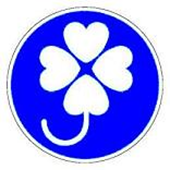 肢体障害を理由に免許に条件のつく方が運転する車に表示するマークで､表示は努力義務です｡危険防止のためやむを得ない場合を除き､このマークを付けた車に幅寄や割込を行うと､道路交通法により罰せられます｡聴覚障害者標識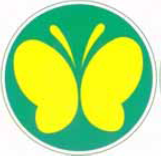 聴覚障害を理由に免許に条件がつく方が運転する車に表示するマークで､表示は法定義務です｡危険防止のためやむを得ない場合を除き､このマークを付けた車に幅寄や割込を行うと､道路交通法により罰せられます｡障害者のための国際シンボルマーク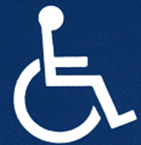 障害者が利用できる施設を表す世界共通のマークで､車椅子の利用に関わらず全ての障害者が対象です｡国際リハビリテーション協会がマークの使用指針を定めています｡このマークを見かけたら､障害者の利用にご配慮ください｡耳マーク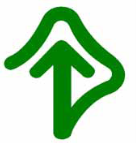 聞こえが不自由なことを表す､日本国内のマークです｡聴覚障害者は外見では判り難く誤解されがちで､社会生活に不安が少なくありません｡このマークを提示されたら､コミュニケーション方法にご配慮ください｡手話マーク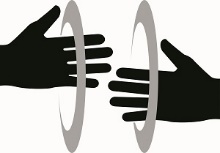 手話をコミュニケーション方法とする人が手話での対応を求めたり、公共施設等の窓口で手話での対応が可能であることを表すマークです。このマークを提示されたら、コミュニケーション方法にご配慮ください。筆談マーク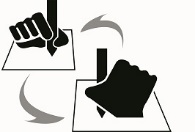 筆談を必要としている人が筆談での対応を求めたり、公共施設等の窓口で筆談での対応が可能であることを表すマークです。このマークを提示されたら、コミュニケーション方法にご配慮ください。オストメイトマーク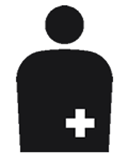 オストメイト(人工肛門･人工膀胱を造設している人)対応のトイレを表します｡このマークを見かけたら､オストメイトに配慮されたトイレであることについて､ご理解ご協力ください｡盲人のための国際シンボルマーク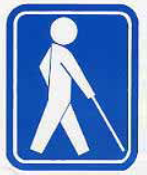 世界盲人会連合が制定した視覚障害者の安全やバリアフリーを考慮した施設を示す世界共通マークで､信号機や国際点字郵便物などにもつきます｡ほじょ犬マーク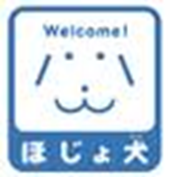 補助犬（盲導･介助･聴導犬）の啓発マークです｡身体障害者補助犬法により､交通機関､小売･宿泊･飲食店等にも補助犬が同伴できます｡補助犬はペットでなく障害者の体の一部として働いています｡補助犬を連れた方にご理解ください｡ハートプラスマーク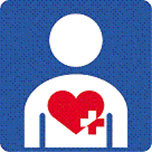 心臓､呼吸器､腎臓､膀胱･直腸､小腸､免疫機能など内部に障害を持つ人を表します｡身体内部障害者は外見では判らず誤解されがちですが､障害者用駐車場等を利用したい方もいます｡このマークを着けた方を見たら､内部障害についてご配慮ください｡ヘルプマーク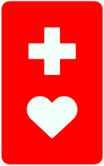 義足や人工関節を使用している方、内部障害や難病、妊娠初期の方など援助や配慮を必要としていることが外見からはわからない方がいます。そうした方に対し、配慮や援助にご協力ください。白杖SOSシグナル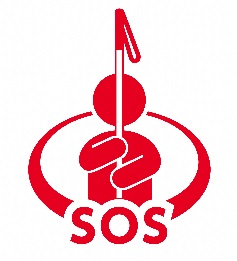 白杖を頭上50cm程度に掲げてSOSのシグナルを示している視覚に障害のある人を見かけたら、進んで声をかけ、困っていることなどを聞き、サポートしてください。タイトルタイトル送迎内容機能回復訓練理学療法有理学療法士による集団理学療法講座機能回復訓練作業療法有作業療法士による創作的活動の講座機能回復訓練言語訓練有言語聴覚士による言語講座機能回復訓練音楽講座有音楽療法による集団音楽療法創作的活動手芸講座有手芸講師による創作的活動の講座創作的活動カラオケ障害者のためのカラオケ講座創作的活動料理講座有障害者のための料理講座社会適応訓練点字パソコンを利用しての点字講座点訳視覚障害者支援総合センターの講師による点訳講座更生相談障害者のための無料相談（市内の方を対象）手話奉仕員養成講座手話通訳者を養成するための講座中途難聴者・失聴者の方のための手話講習会中途難聴者・失聴者、家族のための手話講習会ボランティア養成講座障害について理解し、家族や当事者を支援するボランティアを養成します。失語症会話サポーター講座失語症の方をサポートする会話テクニックを学びます。聞こえのサポーター講座老人性難聴等で聞こえにくくなった方と筆談で対話する支援テクニックを学びます。精神障害者ホームヘルパー養成研修精神障害者の方への支援経験がない方を対象とし、高い専門性を身につけます。流山市役所の各課のファクス番号及び電話番号流山市役所の各課のファクス番号及び電話番号流山市役所の各課のファクス番号及び電話番号流山市役所の各課のファクス番号及び電話番号流山市役所の各課のファクス番号及び電話番号流山市役所の各課のファクス番号及び電話番号部名部名課室等名課室等名ファクス電話番号総合政策部総合政策部秘書広報課秘書広報課04-7150-011104-7150-6063市民生活部市民生活部市民課市民課04-7150-330904-7150-6075市民生活部市民生活部コミュニティ課コミュニティ課04-7159-095404-7150-6076市民生活部市民生活部防災危機管理課防災危機管理課04-7158-669604-7150-6312市民生活部市民生活部保険年金課保険年金課04-7150-330904-7150-6110健康福祉部健康福祉部介護支援課介護支援課04-7159-505504-7150-6531健康福祉部健康福祉部障害者支援課障害者支援課04-7158-272704-7150-6081健康福祉部健康福祉部健康増進課健康増進課04-7155-594904-7154-0331子ども家庭部子ども家庭部子ども家庭課子ども家庭課04-7158-669604-7150-6082経済振興部経済振興部商工振興課商工振興課04-7158-584004-7150-6085環境部環境部環境政策課環境政策課04-7158-977704-7150-6083環境部環境部クリーンセンタークリーンセンター04-7150-807004-7157-7411環境部環境部森のまちエコセンター森のまちエコセンター04-7154-500504-7154-5736まちづくり推進部まちづくり推進部まちづくり推進課まちづくり推進課04-7158-977704-7150-6090上下水道局上下水道局経営業務課経営業務課04-7159-960404-7159-5370教育総務部教育総務部教育総務課教育総務課04-7150-080904-7150-6103生涯学習部生涯学習部生涯学習課生涯学習課04-7150-652104-7150-6106生涯学習部生涯学習部中央公民館中央公民館04-7158-344204-7158-3462生涯学習部生涯学習部中央図書館中央図書館04-7159-476504-7159-4646生涯学習部生涯学習部博物館博物館04-7159-999804-7159-3434※代表的な部署のみ掲載※代表的な部署のみ掲載※代表的な部署のみ掲載私の名前住所流山市自宅のＦＡＸ番号０４－　　　　－□手話通訳者　□要約筆記者　の派遣が必要です。□手話通訳者　□要約筆記者　の派遣が必要です。Ｑ１　被害者は誰ですか？Ａ１　私です　・　知人や友人です　・　その他（　　　　　　　　　　　　　　　）Ｑ１　被害者は誰ですか？Ａ１　私です　・　知人や友人です　・　その他（　　　　　　　　　　　　　　　）Ｑ１　被害者は誰ですか？Ａ１　私です　・　知人や友人です　・　その他（　　　　　　　　　　　　　　　）Ｑ１　被害者は誰ですか？Ａ１　私です　・　知人や友人です　・　その他（　　　　　　　　　　　　　　　）Ｑ１　被害者は誰ですか？Ａ１　私です　・　知人や友人です　・　その他（　　　　　　　　　　　　　　　）Ｑ２　どこで虐待されていますか？Ａ２　家庭で　・　施設や職場で　・　その他（　　　　　　　　　　　　　　　　）Ｑ２　どこで虐待されていますか？Ａ２　家庭で　・　施設や職場で　・　その他（　　　　　　　　　　　　　　　　）Ｑ２　どこで虐待されていますか？Ａ２　家庭で　・　施設や職場で　・　その他（　　　　　　　　　　　　　　　　）Ｑ２　どこで虐待されていますか？Ａ２　家庭で　・　施設や職場で　・　その他（　　　　　　　　　　　　　　　　）Ｑ２　どこで虐待されていますか？Ａ２　家庭で　・　施設や職場で　・　その他（　　　　　　　　　　　　　　　　）Ｑ３　どんな虐待ですか？Ａ３　↓から選んで○をつけてください。Ｑ３　どんな虐待ですか？Ａ３　↓から選んで○をつけてください。Ｑ３　どんな虐待ですか？Ａ３　↓から選んで○をつけてください。Ｑ３　どんな虐待ですか？Ａ３　↓から選んで○をつけてください。Ｑ３　どんな虐待ですか？Ａ３　↓から選んで○をつけてください。身体的虐待です・たたく　・つねる・なぐる　・ける・いらない薬を飲ませる性的虐待です・はだかにする・キスする・いやらしい言葉を　使う・いやらしい動画を見せる心理的虐待です・どなる・悪口を言う・仲間に入れない放棄・放任です・ごはんをあげない・汚い部屋で生活さ　せる・風呂に入れさせな　い経済的虐待です・年金や給料を渡さない・勝手にお金を使われる[その他][その他][その他][その他][その他]私の名前住所流山市自宅のＦＡＸ番号０４－　　　　－□手話通訳者　□要約筆記者　の派遣が必要です。□手話通訳者　□要約筆記者　の派遣が必要です。場所はどこですか？自宅　・　近所その他(　　　　　)年齢場所はどこですか？自宅　・　近所その他(　　　　　)性別場所はどこですか？自宅　・　近所その他(　　　　　)持病場所はどこですか？自宅　・　近所その他(　　　　　)かかりつけの病院何が燃えていますか？部位はどこですか？部位はどこですか？部位はどこですか？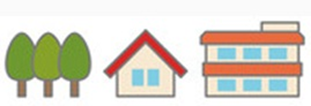 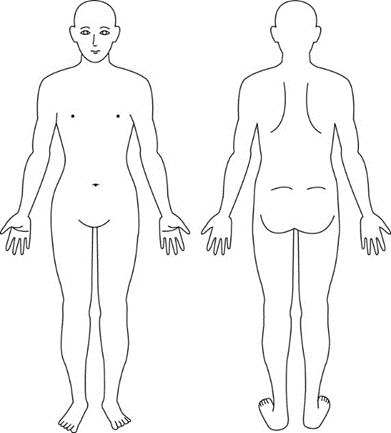 草　　　家　　　建物　その他□火災報知器が点いています□ガス漏れです□煙が見えます□強風による被害です□大雨による被害です□ケガです□病気です□その他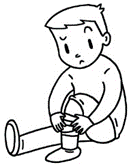 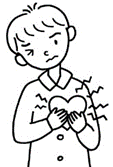 